MEMORIU DE PREZENTAREconform conținutului-cadru al memoriului de prezentare, Anexa nr.5E la procedură, Legea nr.292/2018Conform Deciziei etapei de evaluare inițială nr.481/05.10.2023 pentru proiectul „Înființare centru de colectare prin aport voluntar în comuna Valu lui Traian, județul Constanța” propus a fi amplasat în jud. Constanța, comuna Valu lui Traian, parcela P502/2.I. Denumirea proiectului: ÎNFIINȚARE CENTRU DE COLECTARE PRIN APORT VOLUNTAR ÎN COMUNA VALU LUI TRAIAN, JUDEȚUL CONSTANȚA II. Titular:– numele: U.A.T. Comuna Valu lui Traian– adresa poștală:Str. Primariei, nr.1, loc. Valu lui Traian, jud. Constanța– numărul de telefon, de fax și adresa de e-mail, adresa paginii de internet:0040241231006, 0040241231006, proiectevlt@gmail.com, https://www.valu-lui-traian.ro/– numele persoanelor de contact:• director/manager/administrator: Florin MITROI - primar• responsabil pentru protecția mediului: -III. Descrierea caracteristicilor fizice ale întregului proiect:a) un rezumat al proiectului;Descrierea amplasamentului. Amplasamentul este situat în extravilanul comunei Valu lui Traian, jud. Constanța conform extrasului de carte funciară pentru informare nr. cerere nr. 67750 din 08.05.2023. Imobilul este compus din teren în suprafață de 24.228,0mp, conform extrasului de carte funciară nr.106686 Valu lui Traian, nr. Cerere 67750 din 08.05.2023 și este individualizat cu nr. cadastral 106686 și înscris în Cartea Funciară nr.106686 Valu lui Traian. Imobilul aparține domeniului public al Comunei Valu lui Traian conform extrasului de carte funciară pentru informare nr. Cerere nr. 67750 din 08.05.2023.Proiectul propus nu implică activități de exploatare a terenului.Conform extrasului de carte funciară pentru informare nr.106686 Valu lui Traian, nr. Cerere 67750 din 08.05.2023, imobilul nu are înscrieri privind dezmembrămintele dreptului de proprietate, drepturi reale de garanție și sarcini.Terenul are următoarele vecinătăți directe: Imobilul nu este cuprins în Lista Monumentelor Istorice LMI actualizată 2015, anexă la Ordinul M.C. nr.2828/2015 pentru modificarea anexei nr.1 la Ordinul Ministrului Culturii și Cultelor nr.2314/2004 privind aprobarea Listei monumentelor istorice, actualizată, și a Listei monumentelor istorice dispărute, cu modificările ulterioare și/sau în zona de protecție a acestora.Forma terenului în plan este poligonală, iar suprafața este relativ plană și orizontală, fără pante accentuate (peste 10%) sau denivelări majore. Imobilul nu este declarat sit arheologic conform Repertoriului Arheologic Național RAN al României instituit prin Ordonanța nr.43/2000 privind protecția patrimoniului arheologic și declararea unor situri arheologice ca zone de interes național, actualizată, cu completările și modificările ulterioare. Amplasamentul nu este inclus în Lista Siturilor Natura 2000.Față de acestea:proiectul propus intra sub incidenta Legii nr. 292/2018 privind evaluarea impactului anumitor proiecte publice și private asupra mediului, fiind incadrat in anexa nr. 2, la pct. 11, lit. b);proiectul propus nu intra sub incidenta art. 28 din Ordonanta de urgența a Guvernului nr. 57/2007 privind regimul ariilor naturale protejate, conservarea habitatelor naturale, a tlorei 􀁵i faunei salbatice, aprobata cu modificari si completari prin Legea nr. 49/2011, cu modificarile si completarile ulterioare;proiectul propus nu intra sub incidenta prevederilor art. 48 și 54 din Legea apelor nr. 107 / 1996, cu modificarile si completarile ulterioare; Descrierea proiectului. Ordinul Ministrului Mediului, Apelor și Pădurilor nr.2367/2022 pentru aprobarea Ghidului specific privind regulile și condițiile de accesare a fondurilor europene aferente Planului național de redresare și reziliență în cadrul apelului de proiecte PNRR/2022/C3/S/I.1.A, pentru subinvestiția I1.a. "Înființarea de centre de colectare prin aport voluntar", investiția I1. "Dezvoltarea, modernizarea și completarea sistemelor de management integrat al deșeurilor municipale la nivel de județ sau la nivel de orașe/comune", componenta 3. Managementul deșeurilor pune la dispoziția beneficiarilor un proiect-tip ce trebuie adaptat la condițiile din amplasament. Proiectul-tip anterior menționat prevede următoarele lucrări:construire platformă carosabilă pentru amplasarea containerelor de tip ab-roll pentru deșeuri și circulația autoturisemlor cetățenilor care aduc deșeuri, respectiv a camioanelor (cap-tractor) care aduc/ridică containerele de mai sus;construire platformă betonată pentru amplasarea containerelor de tip baracă;realizare sistem de canalizare pentru colectarea apelor pluviale;amenajare zonă verde cu gazon și plantație perimetrală de protecție;construire copertină pe structură metalică ușoară pentru protecția containerelor deschise;împrejmuirea amplasamentului cu gard din panouri bordurate prinse pe stâlpi rectangulari din oțel, cu poartă de acces culisantă – acționare manuală;montarea un cântar carosabil pentru camioane (cap-tractor) în zona de acces;Pe lângă lucrările de amenajare descrise, platforma va fi prevăzută cu următoarele dotări (aceleași pentru ambele scenarii):container de tip baracă pentru administrație – supraveghere, prevăzut cu un mic depozit de scule și două grupuri sanitare, unul pentru angajatul platformei, altul pentru cetățenii care aduc deșeuri;container de tip baracă, frigorific, pentru cadavre de animale mici de casă (pisici, câini, păsări);container de tip baracă pentru colectarea de deșeuri periculoase (vopsele, bidoane de vopsele sau diluanți, medicamente expirate, baterii)trei containere prevăzute cu presă pentru colecarea deșeurilor de hârtie/carton, plastic, respectiv textile;trei containere închise și acoperite de tip walk-in, pentru colecatrea deșeurilor electrice/elctronice, a celor de uz casnic (electrice mari – frigidere, televizoare, etc.) și a celor de mobilier din lemn;două containere de tip SKIP deschise, pentru deșeuri de sticlă – geam, respetciv sicle/borcane/recipiente;trei containere deschise, înalte, de tip ab-roll pentru anvelope, deșeuri metalice, deșeuri de curte/grădină (crengi, frunze, etc);trei containere deschise, joase, de tip ab-roll pentru deșeuri din construcții, moloz;separator de hidrocarburi pentru toată platforma carosabilă;două scări mobile metalice (oțel zincat) pentru descărcarea deșeurilor în containerele deschise înalte.stâlpi de iluminat și camere supraveghere.Se propune următorul bilanț teritorial detaliat pentru:*Notă: Având în vedere specificul proiectului, prin suprafață construită se înțelege amprenta la sol a copertinei pe structură metalică (373,5mp) și suprafața construită a barăcii pentru administrație – supraveghere (14,4mp - conform Fișa tehnică 02:Container tip birou aferentă proiectului-tip ce constituie parte integrantă a Ghidului specific-Condiții de accesare a fondurilor europene aferente PNRR/2022/C3/S/I.1.A.).Spațiul verde amenajat exclusiv pentru CAV (în incinta împrejmuită CAV) este în suprafață de 397mp. Restul suprafeței de teren nu se va utiliza pentru realizarea unor lucrări de construcții-montaj putând fi amenajată ca spațiu verde/prevăzută cu gazon (nu face obiectul prezentului proiect).Pentru clarificarea informațiilor privind suprafața de spațiu verde propusă prezentată în bilanțul teritorial se fac următoarele precizări:Suprafața totală a terenului este de 24.228,0 mp;Suprafața necesară pentru implementarea proiectului (incinta CAV) este de 2.437,6 mp după cum urmează:387,9mp - suprafață construită (compusă din amprenta la sol a copertinei pe structură metalică  de 373,5mp și suprafața construită a barăcii pentru administrație – supraveghere de 14,4mp);1.652,7mp suprafață circulații, parcări și accesuri;397,0mp – suprafață spațiu verde pe sol natural (zonă verde pe sol natural și plantație de protecție conform proiect-tip);Suprafața pe care nu se intervine pentru implementarea proiectului este de 22.187,4 mp (nu face obiectul prezentului proiect, nu se va utiliza pentru realizarea unor lucrări de construcții-montaj putând fi amenajată ca spațiu verde/prevăzută cu gazon și fiind inclusă în bilanțul teritorial ca spațiu verde)b) justificarea necesității proiectului;Jusificarea necesității obiectivului de investiții se fundamentează pe necesitatea implementării colectării selective în conformitate cu prevederile Ordonanței de Urgență nr.92/2021 privind regimul deșeurilor, art.60, alin. (1), lit. h), care impune autorităților administrației publice locale „asigurarea spațiilor necesare pentru colectarea separată a deșeurilor, ținând cont de reglementările urbanistice și de cele emise de Ministerul Sănătății, dotarea acestora cu containere specifice fiecărui tip de deșeu și dezvoltă în mod corespunzător centrele înființate potrivit prevederilor art. 10 alin. (2) din Ordonanța de urgență a Guvernului nr. 5/2015, cu modificările și completările ulterioare, pentru a oferi populației posibilitatea de a se debarasa, fără plată, de deșeuri de hârtie și carton, sticlă, metal, materiale plastice, lemn, textile, ambalaje, deșeuri de echipamente electrice și electronice, deșeuri de baterii și acumulatori și deșeuri voluminoase, inclusiv saltele și mobilă”  și i) „asigură spații necesare pentru colectarea separată a deșeurilor periculoase provenite de la populație”, mai mult decât pe prognozele pe termen mediu și lung privind evoluția cererii.Astfel, opțiunea de înființare a unui centru de colectare prin aport voluntar, reprezintă soluția optimă în vederea reglementării aspectelor ce fac referire la colectarea deșeurilor care nu pot fi colectate în sistem door-to-door, respectiv deșeuri reciclabile și biodeșeuri ce nu pot fi colectate în pubelele individuale, precum și fluxurile speciale de deșeuri (deșeuri voluminoase, deșeuri textile, deșeuri din lemn, mobilier, deșeuri din anvelope, deșeuri de echipamente electrice și electronice, baterii uzate, deșeuri periculoase, cadavre de aniale, deșeuri de grădină, deșeuri din construcții și demolări).Prin intermediul componentei C3-Managementul deșeurilor din cadrul Programului Național de Redresare și Reziliență (P.N.R.R.) se urmărește accelerarea procesului de extindere și modernizare al sistemelor de gestionare a deșeurilor în România, cu accent pe colectarea separată, măsuri de prevenție, reducere, reutilizare și valorificare în vederea conformării cu directivele specifice aplicabile și la tranziția circulară.De asemenea, obiectivul specific al acestui apel de proiecte constă în: dezvoltarea unui management al deșeurilor eficient, prin suplimentarea capacităților de colectare separată, pregătire pentru reutilizare și valorificare a deșeurilor în vederea continuării procesului de conformare cu prevederile directivelor specifice și a tranziției la economia circulară.Centrele de colectare prin aport voluntar asigură colectarea separată a deșeurilor care nu pot fi colectate în sistem door-to-door, respectiv deșeuri reciclabile și biodeșeuri care nu pot fi colectate în pubelele individuale, precum și fluxurile speciale de deșeuri (deșeuri voluminoase, deșeuri textile, deșeuri din lemn, mobilier, deșeuri din anvelope, deșeuri de echipamente electrice și electronice, baterii uzate, deșeuri periculoase, cadavre de aniale, deșeuri de grădină, deșeuri din construcții și demolări). Obiectivul general al proiectului este reprezentat de dezvoltarea unui sistem eficient de management al deșeurilor la nivelul comunei, prin suplimentarea capacităților de colectare separată, pregătire pentru reutilizare și valorificare a deșeurilor în vederea continuării procesului de conformare cu prevederile directivelor specifice și a tranziției la economia circulară.Obiectivele specifice ale proiectului sunt:modernizarea sistemului de gestionare a deșeurilor la nivelul comunei prin înființarea unui centru de colecare prin aport voluntar;informarea și conștientizarea populației cu privire la colectarea separată, măsuri de prevenție, reducere, reutilizare și valorificare.Indicatorii proiectului vizează:realizarea unui centru de colectare prin aport voluntar operațional;cantitatea de deșeuri colectate separat, exprimată în tone/an;rata de reciclare exprimată în procent din deșeurile colectate separat;c) valoarea investiției;Pentru determinarea costurilor lucrărilor în ambele scenarii (Scenariul 1 și Scenariul 2) s-au utilizat preţuri situate la nivelul preţurilor pieţei în domeniul execuţiei construcţiilor (material + manoperă + utilaje + transport). S-au mai folosit baze de date şi surse de preţuri din: cataloage de produse şi oferte de preţuri de la furnizor, liste de preţuri actualizate, indicatori norme de deviz, standarde de cost.De asemenea, s-a ținut cont şi de Ordinul Ministrului Mediului, Apelor și Pădurilor nr.2367/2022 pentru aprobarea Ghidului specific privind regulile și condițiile de accesare a fondurilor europene aferente Planului național de redresare și reziliență în cadrul apelului de proiecte PNRR/2022/C3/S/I.1.A, pentru subinvestiția I1.a. "Înființarea de centre de colectare prin aport voluntar", investiția I1. "Dezvoltarea, modernizarea și completarea sistemelor de management integrat al deșeurilor municipale la nivel de județ sau la nivel de orașe/comune", componenta 3. Managementul deșeurilor ce prevede ca valoarea maximă eligibilă a proiectului corespunde unui cost de cel mult 778.720 euro/CAV, echivalentul a 3.830.914,0 lei, fără TVA, în conformitate cu devizul general aferent proiectului tip, din care costul aferent dotării centrului de colectare prin aport voluntar cu utilaje și echipamente tehnologice, inclusiv dotări și active necorporale este de aproximativ 280.000 euro, echivalentul a 1.377.460 lei, fără TVA.Costul total al investiţiei, precum și costurile pe fiecare capitol de deviz, au fost influenţate şi de natura şi configurația terenului față de care proiectul tip a fost adaptat. Finanțarea se realizează în cadrul mecanismului de accesare a fondurilor europene aferente Planului național de redresare și reziliență în cadrul apelului de proiecte PNRR/2022/C3/S/I.1.A, pentru subinvestiția I1.a. "Înființarea de centre de colectare prin aport voluntar", investiția I1. "Dezvoltarea, modernizarea și completarea sistemelor de management integrat al deșeurilor municipale la nivel de județ sau la nivel de orașe/comune", componenta C3. Managementul deșeurilor.Pentru restul cheltuielilor (neeligibile în cadrul proiectului finanțat prin PNRR) vor fi suportate integral de investitor, respectiv de către beneficiarul finanțării.d) perioada de implementare propusă;Durata maximă de implementare a proiectului este de 12 luni de la data semnării contractului de finanțare,dar nu mai târziu de 30.09.2024.Durata maximă de execuție a lucrărilor de construire este de 6 luni (de la depunerea anunțului de începere lucrări și până la recepţia la terminarea lucrărilor și operaționalizarea centrului de colectare prin aport voluntar), dar nu mai târziu de 30.09.2024.e) planșe reprezentând limitele amplasamentului proiectului, inclusiv orice suprafață de teren solicitată pentru a fi folosită temporar (planuri de situație și amplasamente);Limitele amplasamentului sunt prezentate în planul de încadrare în zonă scara 1:2000 și în planul de situație scara 1:500. Nu sunt necesare alte suprafețe de teren pentru a fi folosite temporar.f) o descriere a caracteristicilor fizice ale întregului proiect, formele fizice ale proiectului (planuri, clădiri, alte structuri, materiale de construcție și altele).Se prezintă elementele specifice caracteristice proiectului propus:Se anexează planul de încadrare în zonă scara 1:2000 și planul de situație scara 1:500. a). Construire platformă carosabilă de tip ab-roll pentru deșeuri și circulația autoturisemlor cetățenilor care aduc deșeuri, respectiv a camioanelor (cap-tractor) care aduc/ridică containerele:Fiind vorba de un proiect tip cu posibilitate de amplasare oriunde pe teritoriul României, structura rutiera a fost calculată/dimensionata astfel încât să preia încărcările din trafic și climaterice cele mai defavorabile. Din posibilele variante de încadrare, s-a ales varianta cea mai defavorabilă, care generează cele mai mari eforturi rezultante în elementele structurii platformei, după cum urmează:Volumul de trafic Nc = 0.66 m.o.s. (milioane de osii standard), rezultand o clasa de trafic T4, usoara – conform CD-155 din 2002, pentru o perioada de perspectiva de 30 ani. Adancimea de inghet in complexul rutier, conform STAT 1709/1-90, tipul climatic I, iar tipul pamantului de fundatie P5.Conform normativului P100-1/2013, s-a considerat zona de hazard seismic caracterizată de o valoare de vârf a accelerației terenului de proiectare ag=0.4g şi o perioada de colţ Tc=1.6s, factor de  comportare seismică q=2. Structura se încadrează în clasa III de importanţă având factorul de importanţă-expunere γIe=1.00, conform P100-1/2013.Platforma pentru depozitarea containerelor este propusa a se realiza cu urmatoarea structura rutiera:23 cm beton de ciment rutier BcR 3,5;2 cm nisip (sau folie PVC);30 cm balast;geotextil cu rol izolant, anticontaminant, drenant – min. 200g/mppat de fundare nivelat si compactatPlatforma va fi delimitata de borduri prefabricate cu dimensiunea de 20 x 25 cm montate pe fundatie din beton C16/20 cu dimensiunea de 30 x 15 cm.Pentru a evita aparitia fisurilor si crapaturilor datorita variatiilor de temperaturi si umiditate, tasarilor inegale si pentru necesitati de constructie, imbracamintea se va executa cu rosturi transversale si longitudinale, care o va imparti in dale.Executarea rosturilor si armarea acestora se vor executa in conformitate cu NE 014 – 2002 – Executarea imbracamintiilor rutiere din beton de ciment in sistemele cofraje fixe si glisante.Semnalizarea rutiera se va realiza conform planurilor atasate la documentatie. Punctele de racord la drumurile publice vor fi prevazute in mod obligatoriu cu indicatoare de reglementare a prioritatii -  „Oprire”.  b). Construire platformă betonată pentru amplasarea containerelor tip baracă:Pentru asigurarea unei comportări optime în exploatare atât la încărcările impuse de legislația tehnică în vigoare, dar și la deformațiile produse de ciclurile îngheț-dezgheț asupra terenului de fundare, platforma betonată va fi de tipul unei dale flotante (placă din beton armat), cu grosimea de 25cm, așezată pe o pernă de balast ce va asigura adâncimea minimă de fundare.Stratificația platformei betonate, de jos în sus, se va realiza după cum urmează:Perna de balast stabilizat in-situ cu 4% liant hidraulic (de tip DOROSOL sau similar) - grosime 65cm;Strat rupere capilaritate 25cm - pietris margaritar compactat 95%;Folie polietilena 0.3mm;Strat de egalizare - beton simplu C8/10 10cm;Dala flotanta - placa b.a. 25cm C16/20;Elementele din beton armat ale fundaţiei vor respecta prevederile normativului NE012/2-2010 – Normativ pentru producerea şi executarea lucrărilor din beton, beton armat şi beton precomprimat – Partea 2: Execuţia lucrărilor de beton. Conform normativului sus amintit, pentru infrastructură (fundații, platforme betonate, dale flotante etc.), clasa de expunere în funcţie de mecanismul de degradare al betonului este XC2 –  umed, rareori uscat.c). Realizare sistem de canalizare:Apele pluviale rezultate pe amplasament (de pe platforma betonată pe care se amplasează recipientele de colectare, platforma carosabilă, platforma pe care se amplasează containerul de tip baracă pentru administrație-supraveghere, precum și de pe acoperișuri) vor fi dirijate prin pante transversale de 2.00% si longitudinale de min. 0.3% si se vor colecta prin două rigole prefabricate din beton polimeric acoperite cu grile din fontă cu clasa de încărcare D400, și evacuate printr-o rețea subterană din tevi PVC  KG .Pe conducta de evacuare ape pluviale se va amplasa un separator de hidrocarburi cu capacitatea de 30l/s și volum de 11250l pentru preepurare montat ingropat și ulterior se va descărca în șanțul de gardă/rigola drumului din fața amplasamentuluiSeparatorul de hidrocarburi va fi curățat periodic de o societate acteditată pentru aceste lucrări.Colectarea apelor uzate menajere de la grupurile sanitare aferente containerului tip baracă se va realiza prin conducte de canalizare verticale si orizontale, executate din tuburi de scurgere din PP (imbinate prin mufe cu garnitura de cauciuc) către rezervorul subteran vidanjabil cu o capacitate de 8mc.Racordarea obiectelor sanitare la coloanele de canalizare se realizeaza prin tuburi de scurgere din polipropilena, imbinate prin mufe cu garnitura de cauciuc, cu diametrul 40mm pentru lavoar, 50 mm pentru sifonul de pardoseala si 110 mm pentru vasul de closet. Pe conductele orizontale, la schimbarea de directie se vor monta piese de curatire cu diametrul corespunzator conductei. De asemenea, se vor monta piese de curatire pe fiecare coloana de canalizare la toate nivelele si piese de dilatare pe cloanele de canalizare din patru in patru etaje. Inaltimea de  montaj a piesei de curatire va fi de 0,40 – 0,80 fata de pardoseala, urmand ca in dreptul acesteia sa se prevada usite in ghenele de mascare ale coloanelor verticale de canalizare.Apele meteorice de pe platforma betonată vor fi dirijate prin pante transversale de 2.00% si longitudinale de min. 0.3% si se vor colecta prin două rigole prefabricate din beton polimeric acoperite cu grile din fontă cu clasa de încărcare D400, și evacuate printr-o rețea subterană din tevi PVC  KG .Pe conducta de evacuare ape pluviale se va amplasa un separator de hidrocarburi cu capacitatea de 30l/s pentru preepurare montat ingropat ulterior se va devia într-un bazin de retenție de 8mc și apoi in sistemul de infiltrare.Colectarea apelor uzate menajere de la grupurile sanitare aferente containerului tip baracă se va realiza prin conducte de canalizare verticale si orizontale, executate din tuburi de scurgere din PP (imbinate prin mufe cu garnitura de cauciuc) către rezervorul subteran vidanjabil cu o capacitate de 8mc.Racordarea obiectelor sanitare la coloanele de canalizare se realizeaza prin tuburi de scurgere din polipropilena, imbinate prin mufe cu garnitura de cauciuc, cu diametrul 40mm pentru lavoar, 50 mm pentru sifonul de pardoseala si 110 mm pentru vasul de closet. Pe conductele orizontale, la schimbarea de directie se vor monta piese de curatire cu diametrul corespunzator conductei. De asemenea, se vor monta piese de curatire pe fiecare coloana de canalizare la toate nivelele si piese de dilatare pe cloanele de canalizare din patru in patru etaje. Inaltimea de  montaj a piesei de curatire va fi de 0,40 – 0,80 fata de pardoseala, urmand ca in dreptul acesteia sa se prevada usite in ghenele de mascare ale coloanelor verticale de canalizare.d). Amenajare zonă verde cu gazon și plantație perimetrală de protecție:Se propune plantarea perimetrală de Prunus laurocerasus Caucasica – laurul de cireș caucazian, pe 4 laturi, dispus pe un singur rând, pentru a asigura un gard viu, șirul plantat fiind amplasat înspre exteriorul incintei față de gardul de împrejmuire a platformei, având în vedere:rezistența la îngheț, fezabil pentru plantare solitară și paravane de intimitate;toleranța ridicată la umbră;creșterea rapidă, toleranța la tăieri și îngheț, rezistența la secetă;Local, se vor amplasa arbuști Tuia Occidentalis Smarald conform planului de situație.Prin amenajarea spațiului verde și asigurarea unei plantații perimetrale de protecție se urmărește absorbția potențialelor emisii. Totodată, implementarea proiectului propus nu va presupune activități precum despădurirea.e). Construire copertină pe structură metalică ușoară:Copertina este o structură metalică ușoară alcătuită din 9 stâlpi situați la interax de câte 5.0m, prevăzuți la partea superioară cu grinzi în consolă de câte 4.50m de o parte și de alta.Stâlpii au secțiunea transversală sub formă de cruce de malta, fiind alcătuiți din câte 2 profile ortogonale IPE500, sudate între ele, pe toată lungimea de contact.Grinzile în consolă sunt alcătuite din profile IPE360, prevăzute cu vute în zona de rezemare pe stâlpii metalici. Pe direcție longitudinală s-au prevăzut grinzi de montaj și rigidizare alcătuite din profile IPE180.Pentru rigidizarea structurii la nivelul învelitorii și pentru asigurarea comportării de diafragmă rigidă a acoperișului, s-au prevăzut contravântuiri orizontale alcătuite din bare Φ25, ce se îmbină cu întinzătoare.Stâlpii vor fi realizați din material S355J2, iar restul structurii metalice din S235J2.Execuția structurii presupune realizarea uzinată a ansamblelor stâlpilor și grinzilor și montajul acestora pe șantier prin îmbinări cu șuruburi.Învelitoarea se va realiza din tabla cutată de tip TRS85-1120x1mm (sau similar), fixată pe panele alcătuite din profile UPE200.Sistemul de fundare ales este cel de fundații izolate sub stâlpii structurii. Fundațiile sunt alcătuite din blocuri (tălpi) de fundare cu dimensiunea de 4.00x4.00m și cuzineți cu dimensiunea de 2.00x2.00m. Înălțimea tălpilor este de 1.20m, iar a cuzineților este de 1.00m.Adâncimea de fundare ( inclusiv stratul de egalizare de 10cm de sub blocul de fundare) este de -2.30m față de cota ±0.00 a structurii (față de cota platformei amanajate). Fundațiile sunt armate cu bare independente Φ16/15cm/15cm dispuse orotgonal pe cele 2 direcții principale. Încastrarea structurii metalice în fundații se va realiza prin intermediul carcaselor de buloane, alcătuite din șuruburi de ancoraj M42 realizate din oțel S355J2, înglobate în fundații.În conformitate cu prevederile GP-121/2013 - „Ghid de proiectare privind protecţia împotriva coroziunii a construcţiilor din oţel”, şi a clasificării mediilor agresive, structurile metalice se vor încadra în clasa de corozivitate C3 (medie); durabilitatea sistemelor de protecţie anticorozivă aplicată pe suprafeţele din otel se vor încadra în clasa de durabilitate ridicată (H) -  peste 15 ani.Gradul de curățire a suprafețelor metalice înainte de vopsire va fi Sa2.5 conform normei   SR EN ISO 8501-1.Conform normativului P100-1/2013 - “Cod de proiectare seismică – Partea I – Prevederi de proiectare pentru clădiri”, construcțiile analizate se încadrează în clasa III de importanță și de expunere la cutremur  - “clădiri de tip curent, care nu aparțin celorlalte clase”, pentru care factorul de importanță corespunzător este γI,e = 1,0 (tabel 4.2 - P100-1/2013);Construcția are caracter permanent și se înscrie, conform HGR 766/1997 și a Ordinului 31/N din 03.10.1995 al MLPTL publicat în B.C. nr. 4/1996 în categoria "C" de importanță – normală.e``). Montarea panourilor fotovoltaice pe copertina metalicăSe propune amplasarea panourilor fotovoltaice cu o eficiență de 18,33% pe copertina metalică în vederea reducerii consumului de energie din surse primare.Caracteristici:număr celule/modul: 108tehnologie: monocristalindimensiune panou: 2000x1000x120mmgreutate panou: 18kgCentrul de colectare prin aport voluntar nu va influența în mod semnificativ cererea de energie având în vedere activitățile desfășurate și principalii consumatori (stâlpi de iluminat și containerul pentru pază și supraveghere). Prin montarea panourilor fotovoltaice ca sursă regenerabilă de energie se urmărește, pe cât posibil, asigurarea unei autonomii a centrului de colectare prin aport voluntar față de sursa convențională de alimentare cu energie electrică și, implicit, reducerea consumului de energie din surse convenționale.f). Realizare împrejmuire amplsament cu poartă de acces culisantă – acționare manuală:Structurile de rezistenţă propuse pentru împrejmuirea perimetrală și pentru gardul interior vor fi alcătuite din stâlpi metalici încastrați în fundații izolate din beton simplu sau beton armat.Stâlpii metalici vor fi realizați din țevi dreptunghiulare de tip 40x60x2mm și 100x100x6mm. Aceștia vor fi prevăzuți la partea superioară cu capace prefabricate din PVC, pentru oprirea pătrunderii apei meteorice înauntul lor.Panourile de gard vor fi realizate din sârmă galvanizată Φ5mm, cu ochiuri 5x20cm, ce va fi prinsă de stâlpii metalici prin intermediul unor cleme prefabricate metalice, zincate.Fundațiile de stâlpi curenți vor fi realizate din beton simplu și vor avea secțiune circulară Φ45cm.Fundațiile stâlpilor adiacenți porților auto și de acces, realizați din țeavă dreptunghiulară de tip 100x100x6mm, vor fi din beton armat și vor avea secțiunea dreptunghiulară 45x45cm. Acestea vor fi armate cu bare Φ12 sus și jos și etrieri Φ8/10cm.Adâncimea de fundare a stâlpilor gardului va fi de -1.10m, astfel încât fundarea să se realizeze sub adâncimea de îngheț.Fundațiile izolate din beton simplu realizate pentru împrejmuirea perimetrală se vor solidariza prin intermediul unuei grinzi de soclu din beton armat, cu secțiunea 20x30cm, armată cu bare longitudinale 2Φ12 sus și jos și etrieri Φ8/20cm.g). Montare cântar carosabil pentru camioane:Echipamentul de cantarire autovehicule este un cantar proiectat modular din platforme de otel, cu profil jos de conceptie moderna, destinat cantaririi in regim static a autovehiculelor.Amplasarea acestuia se face pe o suprafata betonata dreapta calculata in asa fel incat sa sustina greutatea sistemului de cantarire cu toata furnitura aferenta si greutatea maxima a autocamionului pentru care se face cantarirea.Structura metalica asigura siguranta in exploatare, o precizie si acuratete sporite de cantarire si o durata indelungata de serviciu.Posibilitatea relocarii cantarului cu cheltuieli minime. In cazul amplasarii supraterane se elimina cheltuielile generate de realizarea fundatiei – este suficienta existenta unei platforme betonate specifica pentru traficul greu;Precizie inalta de cantarire (10 kg pentru cantariri intre 0 si 30 t si 20 kg pentru cantariri intre 30 si 50 t). Pierderile datorate impreciziei de cantarire se reduc cu 70 %;Stabilitate mare a structurii si inertie redusa. Eliminarea posibilitatilor de defectare a cantarului care apar in cazul franarii bruste pe cantar sau in cazul intrarii cu o viteza prea mare pe cantar. In cazul cantarelor cu tablier din beton ce au masa si inertie mare acestea duc la distrugerea echipamentului electronic (celule de cantarire) cat si a structurii;Cheltuieli de intretinere reduse. Echipamentul de cantarire electronic dispune de o serie de dispozitive (ancore, tampoane etc.) care limiteaza deplasarile in plan orizontal si transversal, eliminandu-se astfel orice posibilitate de defectare.;Durata de utilizare semnificativ mai mare;Erori minime de cantarire. Utilizarea echipamentelor electronice de indicare ofera posibilitatea compensarii automate a depunerilor de zapada, noroi sau gheata prin facilitatea de urmarire automata a punctului de zero si obtinerea de documente de cantarire tiparite care pot contine o serie de date de cantarire furnizate de software-ul de cantarire;Masa proprie a cantarului redusa;Rigidizare imbunatatita a structurii. Modulele platformei de cantarire sunt rigidizate la montaj. Limitarea deplasarilor se face cu amortizoare din elastomeri de inalta densitate;Durata de folosinta mare a celulelor de cantarire. Sarcina maxima pe osie – 16000 kg conform cu masamaxima admisa la incarcarea pe osie pentru drumurile din Romania;Fiabilitate ridicata. Sistemul de cantarire este in conformitate cu standardele DIN si specificatiile OIML .Traseu de cabluri inclus in structura;Platforma de cantarire poate fi traversata in orice directie in cazul amplasarii la nivelul solului.   Operarea cantarului se poate face atat de la tastatura indicatorului de greutate cat si cu ajutorul unui computer pe care se afla instalat programul de management al cantaririlor DC Truck Master. Terminal de cantarire tip “Self” ce elimina prezenta operatorului, cantarirea fiind efectuata chiar de catre conducatorul auto.Sistemul de cantarire poate trimite in reteaua de calculatoare sau catre imprimanta urmatoarele date:Data si ora cantaririiGreutatea camionului la intrare, la iesire, greutatea neta a incarcaturii, numar autocamionNumarul de ordine al cantaririi de intrare/iesire, numarul de ordine al tichetului de cantarireInformatii solicitate de beneficiar (ex. denumire produs cantarit, nume furnizor/beneficiar, antet configurabil etc.)Sistemul furnizeaza informatii in timp real asupra conditiei de buna functionare a cantarului, semnalizind orice eroare mecanica sau electronica care poate interveni din motive obiective sau subiective.Caracteristici tehnice si metrologice : Limita maxima de cantarire (Max) : 30/50 t Limita minima de cantarire (Min) : 200 kg Valoarea diviziunii (d) : 10/20 kgNumarul de diviziuni (n) : Maxim 2 x 3000 Cale de rulare : MetalicClasa de precizie : III, conform OIML R 76.2 Temperatura mediului ambiant-30 la +55 °C pentru traductoarele de greutate,-10 la +40 °C pentru indicatorul de greutateSarcina maxima : 150% din valoarea nominala a cantarului Inaltime structura : Aprox.400 mmGrad de protectie atmosferică: IP 68 (rezistenta la imersie) pentru traductoarele de greutate, corp din otel inoxidabil IP 65 (etanseitate la praf si jet de apa) pentru indicatorul de greutate, carcasa ABS Alimentare : 220 V, 50 HzA. Podul bascula:set de 6 traductoare digitale de greutate CPD 20 t ;set de 6 traductoare digitale de greutate Setul de traductoare se compune din:traductoarele de greutate (6 bucati),set de dispozitive metalice din otel pentru asezarea traductoarelor,o cutie de jonctiuni,set de cabluri de interconectare,cablu de conectare la indicatorul de greutate,kit limitare deplasari orizontale. Traductoarele au urmatoarele caracteristici:semnal de iesire digital;capacitatea maxima 20t;supraincarcare repetitiva suportata: 150 % din capacitatea maxima;supraincarcare de defectare: 250 % din capacitatea maxima;cicluri de incarcare: minim 1.000.000,rezistenta deosebita la coroziune, fiind confectionate din otel inoxidabil.Conectarea traductoarelor la aparatul indicator se face prin intermediul unui set de cabluri si a unei cutii de jonctiuni, in protectie IP 67.B. Indicatorul de greutate :Caracteristici :certificat de OIML pentru clasele II, III si IIIL,aprobare de model OIML - CE;rezolutie de afisare pâna la 1000000 diviziuni;rata de conversie A/D: 10Hz;afisaj de greutate grafic, iluminat, 135x32mm;inaltime caracter afisaj: setabil intre 16 si 32mm;functii pentru data, ora, numar de ordine al cantaririi, urmarirea automata a punctului de zero;posibiltati de conectare cu imprimanta, afisaje la distanta, calculator;sistem de auto-diagnoza;format configurabil de tiparire;1 x EIA RS 232 port serial;1 x Ethernet;2 x optoisolated input;2 x relay output max 110V, 200mA;IP 68.C. Platforma metalicaDimensiuni : 8,00 x 3,00 m;suprafata de rulare din tabla striataD. PCImprimanta laser A4Sistem de operare WindowsNotă: Specificațiile tehnice sunt preluate din Fișa tehnică 03:Cantar model metalic 8x3m. 50to, suprateran aferentă proiectului-tip ce constituie parte integrantă a Ghidului specific-Condiții de accesare a fondurilor europene aferente PNRR/2022/C3/S/I.1.A.h). Amplasare dotări:container de tip baracă pentru administrație – supraveghere, prevăzut cu un mic depozit de scule și două grupuri sanitare, unul pentru angajatul platformei, altul pentru cetățenii care aduc deșeuri;Dimensiuni : 6,00 x 2,40 x 2,55PodeaCadrul profile speciale, de 2.0 mm grosime, zincate si profilate la rece DX51D – conform Standard EN 10346:2015 protectie prin grunduire si vopsire;Podeaua inferioara: tabla zincata cutata, grosime 0.5 mm DX51D – conform Standard EN 10346:2015, profile speciale tip C din tabla zincata cutata;Izolatia: vata minerala norma C1, de 100 mm grosime gradul de rezistenta la incendiu A1 ODE Lunaflex sau similar R115-5+5 conform Standard EN 13162:2015 ;Dusumeaua : Tego/OSB 18 mm conf. Standard EN 310:1996 finisat cu linoleu trafic intens conf.Standard EN 4041:2004 /AC:2006 Rezistenta portanta: 400 Kg/mp, sarcina statica uniform distribuita ;AcoperisCadrul din profile speciale, de 2,0 mm grosime, zincate, profilate la rece DX51D – conform Standard EN 10346:2015;Partea superioara (exterior) tabla zincata dublu faltuita , 0,5 grosime DX51D – conform Standard EN 10346:2015, folie anticondens EN 13859-1:2010, profile tabla zincata 2mm tip U in combinatie cu profile speciale tip C ; rezistenta portanta: 250 Kg/mp, sarcina statica uniform distribuita ;Izolatia: vata minerala norma C1, de 100 mm grosime , gradul de rezistenta la incendiu A1 ODE Lunaflex sau similar R115-5+5 conform Standard EN 13162:2015 ;Partea inferioara (interior) - Lambriu PVC Ral 9002 sau lambriu tabla vopsita electrostatic RAL 9002Stalpiprofile speciale, din otel de 2.2 mm grosime, profilate la rece si zincate DX51D –conform Standard EN10346:2015;Peretii exteriori:panouri cu vata minerala de 100 mm grosime, din tabla de otel zincat ( Invelis interior: tabla - grosimea de min.0.5mm, Invelis exterior: tabla - grosimea de min.0.5mm ) prevopsit in camp electrostatic, 5 microni strat de primer si 20 microni vopsea culoare alba RAL 9002.Peretii interioripanouri din spuma poliuretanica complet omogena de 40 mm grosime, din tabla de otel zincat ( Invelis interior: tabla -grosimea de min.0.35mm, Invelis exterior: tabla - grosimea de min.0.35mm) prevopsit in camp electrostatic,5 microni strat de primer si 20 microni vopsea culoare conform Standard EN 14509:2013 Usi / Ferestredin tamplarie PVC culare ALB- profil 5 camere conform standard EN14351-1:2006+A1:2010/NA:2015,sticla : SGG PLANITHERM XN 4 sau similar.Instalatie electrica :fiecare container va avea instalatie electrica proprie si se vor conecta intre ele. Cablurile electrice vor fi dirijate si izolate conform standardelor - 220 V - 50 Hz. Instalatia electrica va fi compusa din doza exterioara de conectare,tablou interior de sigurante si instalatie interioara.Dotare container :vas WC boiler 30l lavoar + oglinda convector 2000 W Notă: Specificațiile tehnice sunt preluate din Fișa tehnică 02:Container tip birou aferentă proiectului-tip ce constituie parte integrantă a Ghidului specific-Condiții de accesare a fondurilor europene aferente PNRR/2022/C3/S/I.1.A.container de tip baracă, frigorific, pentru cadavre de animale mici de casă (pisici, câini, păsări);I. DESCRIEREA ECHIPAMENTULUIDimensiuni interioare : 2,00 x 2,00 x 2,25 temperatura : -18 / + 10 grdCagregat frigorific compatibil cu agenti regrigeranti ecologici 1,5 kW la - 25 grdCsuflanta friforifica : 1,50 kW la - 25 grdC;agent refrigerant : R 404A;tensiune : 220 V;Sistem de eiluminare tip LED x 1 buc;Senzor de prezenta x 1 buc;panouri termoiozlante din spuma poliuretanica grosime : 100 mm;panou de comanda cu afisaj digital;Tablou electric de forta;Podea din panouri termoizolante din spuma poliuretanica grosime : 100 mm;Tabla inox aplicata peste podea grosime : 0,80 mm;structura realizata din fier tip cornier 100 x 100 x 10 mm, echipata cu accesorii pentru manipulare cu macara;perdea de aer ambientala prevazute cu ventilatoare pentru refularea unui curent intens de aer pentru prevenirea transferului termic intre exterior si interior;usa batanta - termoizolanta 0,90 x 1,90 m prevazuta cu buton de panica. garnitura de etansare, toc usa PVC, yala si balamale speciale;plinte si scafe sanitare traseu frigorific si electric;filtru freonrezistenta dren consumabile.COMPRESOR FRIGORIFIC  : agent frigorifric : freon R404A;cilindree: 53,2cm³;aplicatii: LBP;tip lubrifiant: polyolester (POE);vascozitate: 32cSt;tip motor: CSR;cuplu de pornire: HST;alimentare monofazata: 230V/50Hz Specificatii frigorifice :tip de aplicatii: LBPtemperatura de evaporare: - 25,00 °Cfreon compresor: R404Acilindree: 53,2cm³incarcare lubrifiant: 1625 cm³tip lubrifiant: polyolester (POE)cuplu de pornire: HSTputere frigorifica: 1792 W (temperatura condensare: 38°C, temperatura evaporare: -35°C, temperatura gaz aspirat: -25°C)puterea de intrare: 1788 Weficienta: 0,69 W/WSpecificatii frigorifice :tip alimentare: monofazatalimentare: 230V / 50Hzintervalul de tensiune (50Hz): 198 - 253Vcurent de pornire (LRA): 68Aintensitatea curentului (sarcina nominala - RLA 50 Hz): 7,8Acurent continuu maxim: 16Atip motor: CSRrezistenta motorului la pornire: 4,4Ωrezistenta motorului principal: 0,95ΩEste necesar avizul sanitar si respectarea standardelor europene in domeniul igienei si din punct de vedere al protectiei muncii in camera frigorifica.Notă: Specificațiile tehnice sunt preluate din Fișa tehnică 01:Container frigorific aferentă proiectului-tip ce constituie parte integrantă a Ghidului specific-Condiții de accesare a fondurilor europene aferente PNRR/2022/C3/S/I.1.A.container de tip baracă pentru colectarea de deșeuri periculoase (vopsele, bidoane de vopsele sau diluanți, medicamente expirate, baterii)Container executata din tabla de otelGrosimea materialului pardoseala / pereti : 5 / 3 mmPe partea de jos a containerului : grilaj din otel galcanizat sau inox ( tub de captare cu podea grilă )  50 x 50 x 3 mm;Dimensiune exterioara : 6,25 x 2,50 x 2,50 m.Dimensiune interioara  : 6,00 x 2,30 x 2,055 mInaltimea carligului      : 1,57 mCleme  pe circumferința containerului pentru conectarea diferitelor coșuri cu ajutorul curelelor. Posibilitatea de a modifica cantitatea și compoziția recipientelor în conformitate cu cerințele actuale. Containerele de încărcare se vor livra pe camion cu echipament de încărcare.Dotari :Usa PVC 1000 x 2340 mm pentru acces persoane;Vitrina PVC fixa 4000 x 2340 mm cu luminator rabatabil antracit;Vitrina fixa PVC 1100 x 2340 33 antracit;Instalatie electrica si de iluminat standard 220V;Una din partile laterale se rabateaza pe toata suprafataEchipare container deseuri periculoase :Container pentru lampi fluorescente si cu descarcare (neon) - dimensiuni : 1600 mm x 500 mm x 800 mm;- greutate : 60 kg;- capacitate 640 l;Certificat pentru transport ADR, RID, Cod IMDG, IATA DGRCod ONU 11A/Y/*Proiectat pentru depozitarea și transportul tuburilor fluorescente și cu descărcare uzate Realizat din tabla de otel de 2 mm grosime finisat prin lacuire; Deschideri combinate deasupra și din lateral.Capacul și ușile laterale sunt echipate cu mecanism de blocareManipulare ușoară cu mașini stivuitoare sau macaraContainer pentru substante periculoase :- dimensiuni : 1200 mm x 1000 mm x 910 mm; - greutate : 180 kg;- capacitate 500 l;Certificat : Nr. UN 11A/Y Potrivit pentru depozitarea și transportul de substanțe solide și pastelate.Stivuibil în trei straturi.Structura din grinzi si placi de otel, adaptata pentru manevrare cu macara si totodata cu stivuitor, capac prevazut cu garnitura din cauciuc spuma, oprit in pozitie deschisa.Buzunar pentru documente însoțitoare.Se folosesc si in sistemul de transportatori eco containere, puncte mobile de colectare si altele asemenea. Finisajul de suprafata interior si exterior poate fi asigurat in varianta vopsita, zincata la cald, cu captuseala de cauciuc.Cutie mobila 250 l pentru depozitaea si transportul substantelor solide periculoase - dimensiuni : 600 mm x 600 mm x 890 mm;- capacitate 250 l;Certificat Nr. 1H2W/Y100/S./D/BAM6576;Certificat pentru depozitarea și transportul de substanțe solide periculoase (de exemplu , cârpe murdare cu ulei );Structura robustă a containerului și a capacului permite stivuirea acestuia (2x) și asigură o durată lungă de viață a containerelor;Dotare standard: doua roti de plastic, doua galeti metalice cu un prindere care impiedica deconectarea nedorita , etansarea capacului; Laturile presate ale containerelor asigură manipularea cu furci pivotante ale unui stivuitor ;Stivuibil cu ușurință pe europaleți (8 buc ) .Recipient cu două carcase 500 l pentru lichide periculoase - dimensiuni : 1280 mm x 880 mm x 910 mm;- capacitate 500 l;Container din otel galvanizat la cald cu doi pereți; Solutie ideala pentru depozitarea lichidelor periculoase; Structura robustă și galvanizarea la cald asigură rezistență ridicată a containerului și durată lungă de viață; Containerul este realizat din plăci de oțel cu grosimea de 3 - 4 mm; Ambele carcase sunt sigilate și înșurubate într o singură bucată; Orificiul de umplere este prevazut cu sita care evita patrunderea impuritatilor in interior; Pentru manipulare se poate folosi o macara sau un stivuitor; Recipientul poate fi depozitat fără nicio cudă de captare datorită carcasei sale dubleContainer uleiuri uzate - dimensiuni : 820 mm x 1330 mm x 1330 mm; - capacitate 600 l;- greutate : 100 kg;Fabricat din polietilenă de înaltă calitate; Design cu carcasă dublă; Materialul este rezistent la uleiuri și la substanțele chimice uleioase utilizate în mod obișnuit; Materialul este rezistent la UV; Datorita designului si calitatii materialului, containerul este rezistent la deteriorari mecanice; Echipament standard detector de scurgeri de lichid în stratul intermediar, deschidere pentru o sondă pentru măsurarea nivelului; Datorită designului cu carcasă dublă, containerul nu are nevoie de un bazin de captare.Coșuri de gunoi medicinale din plastic 60l- dimensiuni : 335 mm x 400 mm x 640 mm; - capacitate 60 l;- greutate : 1,90 kg;Certificat pentru colectarea și transportul deșeurilor periculoase deșeuri medicale UN 1H2/Y30/S; Recipiente executate din polipropilena ;Mai multe versiuni de capac : orificiu de fixare cu capac de baionetă , cu mâner în mijloc ; Posibilitate de inchidere a capacului provizoriu sau definitiv , capac echipat cu o picurare circulara in orificiu cu capac baioneta si prevazut cu lipici;Rezistență ridicată la perforarea pereților containerului respectând standardele BS 7320 și NFX 30 500; Utilizarea optimă a spațiului datorită secțiunii transversale dreptunghiulare - Dimensiuni potrivite pentru punerea pe palete;  Economie de spațiu în timpul transportului și depozitării versiunea conică și stivuitoare; Recipiente adecvate pentru incinerare;Cos plastic 120 l pentru colectare baterii- dimensiuni : 470 mm x 550 mm x 930 mm; - capacitate 120 l;- Capacitate de incarcare : 75 kg;- greutate : 9,00 kg;- material : polietilena.Potrivit pentru colectarea de acumulatori și baterii.  Scăparea în găuri poate fi ajustată în conformitate cu cerințele clientului ; Recipient cu capac încuiatCutie plasă de sârmă cu adaptor pentru stivuitor 1670 l pentru depozitarea deșeurilor electrice - dimensiuni : 1375 mm x 1075 mm x 1642 mm;- dimensiunea ochiului : 50 mm x 50 mm x 4 mm- capacitate 1670 l;- capacitate de incarcare : 700 kg;- greutate : 121,00 kg;- roti : 4 buc; - material : otel zincatConstrucție galvanizată la cald; Partea de jos și din spate sunt pline, alți pereți sunt plasați;  Containerul este prevazut cu pini pe laterale pentru inclinarea cu basculant; Containerul este echipat cu adaptoare integrate pentru manipulare cu stivuitor;-Echipat cu 4 roti rotative - Două dintre roți sunt echipate cu frână;Containerul este echipat cu o placă pentru etichetareCuva de captare B 4 pentru a proteja butoaiele care pot sa aiba scurgeri - dimensiuni : 1200 x 1200 x 160 / 260- volum de captare : 220 l .Cuve de captare potrivite pentru depozitarea a 4 x 200 l butoaie. Versiunea cu grilă pentru facilitarea manipularii butoaielorContainer pentru deseuri periculoase : - dimensiuni : 1200 mm x 1000 mm x 1240 mm; - capacitate 800 l;- capacitate de incarcare : 1200 kg;- greutate : 190,00 kg; - material : otel zincatRecipient din constructie din otel pentru substante pastoase. Certificat ADR certificat IMET nr. 1630.Structura robusta certificata.Containerele sunt stivuibile.Potrivit pentru transportul si depozitarea substantelor periculoase. Manevrare usoara.Posibilitate de atașare a unei căptușeli de protecție interioareNotă: Specificațiile tehnice sunt preluate din Fișa tehnică 04:Container deșeuri periculoase aferentă proiectului-tip ce constituie parte integrantă a Ghidului specific-Condiții de accesare a fondurilor europene aferente PNRR/2022/C3/S/I.1.A.3 containere prevăzute cu presă pentru colecarea deșeurilor de hârtie/carton, plastic, respectiv textile;Notă: Se vor respecta specificațiile tehnice din Fișa tehnică 08:Compactor colectare hârtie/carton, Fișa tehnică 09:Compactor deșeuri plastic și Fișa tehnică 05:Compactor colectare deșeuri textile aferentă proiectului-tip ce constituie parte integrantă a Ghidului specific-Condiții de accesare a fondurilor europene aferente PNRR/2022/C3/S/I.1.A.3 containere închise și acoperite de tip walk-in, pentru colecatrea deșeurilor electrice/elctronice, a celor de uz casnic (electrice mari – frigidere, televizoare, etc.) și a celor de mobilier din lemn;Notă: Se vor respecta specificațiile tehnice din Fișa tehnică 06:Container colectare deșeuri electrice și electronice mici, Fișa tehnică 07:Container colectare obiecte de uz casnic și Fișa tehnică 10:Container colectare lemn/mobilier aferentă proiectului-tip ce constituie parte integrantă a Ghidului specific-Condiții de accesare a fondurilor europene aferente PNRR/2022/C3/S/I.1.A.2 containere de tip SKIP deschise, pentru deșeuri de sticlă – geam, respetciv sicle/borcane/recipiente;Notă: Se vor respecta specificațiile tehnice din Fișa tehnică 11:Container colectare sticlă aferentă proiectului-tip ce constituie parte integrantă a Ghidului specific-Condiții de accesare a fondurilor europene aferente PNRR/2022/C3/S/I.1.A.3 containere deschise, înalte, de tip ab-roll pentru anvelope, deșeuri metalice, deșeuri de curte/grădină (crengi, frunze, etc);Notă: Se vor respecta specificațiile tehnice din Fișa tehnică 12:Container colectare anvelope, Fișa tehnică 13:Container colectare metal și Fișa tehnică 14:Container colectare deșeuri grădină aferentă proiectului-tip ce constituie parte integrantă a Ghidului specific-Condiții de accesare a fondurilor europene aferente PNRR/2022/C3/S/I.1.A.3 containere deschise, joase, de tip ab-roll, dintre care 2 pentru deșeuri din construcții, moloz;Specificații container deșeuri din construcții diverse-  deschis 16 mc Dimensiuni interioare : 6,00 x 2,30 x 1,20 mContainerul este prevazut cu : Doua usi cu deschidere stanga dreapta cu sistem de inchidere fiecare si sistem de siguranta, balamale cu sistem de lubrifiere cu gresoare; 2 role dimensiune Ø 159 x 250 mm cu bucse, cu sistem de lubrifiere cu gresoare;scara de acces in partea frontala;carlige pentru fixare prelata.Materiale folosite :carlig de ridicare din otel rotund Ø 50 mm calitate OL52 ( S355JR);container executat din tabla calitate OL37 ( S235JR) grosimea tablei fiind podea 5 mm, pereti laterali 3 mm, pereti frontali 4 mm;-sasiul ( calea de rulare ) executat din profile INP 180 mm;peretii laterali prevazuti cu ramforsari vertical din profile C150 x 55 x 25 x 3 mmsi o ranforsare orizontala ; - podeau prevazuta cu ranforsari din profile C150x6x25x3 mm;imbinarea peretilor laterali cu podeaua containerului la 45 grd;compatibil cu sistemul de ridicare cu carlig ( hooklift ) , inaltimea carligului – 1570mm; capacitate de incarcare : 18 to;protejate anticoroziv cu un strat de grund la interior iar la exterior cu un strat de grund si 2 straturi de vopsea alchidica;Fabricate conform normei DIN 30722Se va livra cu : placuta de identificare aplicata pe lateralul containerului ce contine : numele producatorului, norma de fabricatie, anul fabricatiei, seria fabricatiei, masa containerului ( kg ), masa totala admisibila ( to ), capacitate nominala ( mc );Specificații container deșeuri din construcții moloz-  deschis 16 mc Dimensiuni interioare : 6,00 x 2,30 x 1,20 mContainerele sunt prevazute cu : Doua usi cu deschidere stanga dreapta cu sistem de inchidere fiecare si sistem de siguranta, balamale cu sistem de lubrifiere cu gresoare; 2 role dimensiune Ø 159 x 250 mm cu bucse, cu sistem de lubrifiere cu gresoare;scara de acces in partea frontala;carlige pentru fixare prelata.Materiale folosite :carlig de ridicare din otel rotund Ø 50 mm calitate OL52 ( S355JR);container executat din tabla calitate OL37 ( S235JR) grosimea tablei fiind podea 5 mm, pereti laterali 3 mm, pereti frontali 4 mm;-sasiul ( calea de rulare ) executat din profile INP 180 mm;peretii laterali prevazuti cu ramforsari vertical din profile C150 x 55 x 25 x 3 mmsi o ranforsare orizontala ; - podeau prevazuta cu ranforsari din profile C150x6x25x3 mm;imbinarea peretilor laterali cu podeaua containerului la 45 grd;compatibil cu sistemul de ridicare cu carlig ( hooklift ) , inaltimea carligului – 1570mm; capacitate de incarcare : 18 to;protejate anticoroziv cu un strat de grund la interior iar la exterior cu un strat de grund si 2 straturi de vopsea alchidica;Fabricate conform normei DIN 30722Se va livra cu : placuta de identificare aplicata pe lateralul containerului ce contine : numele producatorului, norma de fabricatie, anul fabricatiei, seria fabricatiei, masa containerului ( kg ), masa totala admisibila ( to ), capacitate nominala ( mc );Notă: Specificațiile tehnice sunt preluate din Fișa tehnică 15:Container colectare deșeuri construcții diverse și Fișa tehnică 16:Container colectare deșeuri construcții moloz aferentă proiectului-tip ce constituie parte integrantă a Ghidului specific-Condiții de accesare a fondurilor europene aferente PNRR/2022/C3/S/I.1.A.2 scări mobile metalice (oțel zincat) pentru descărcarea deșeurilor în containerele deschise înalte.Scara din OL ZN, portabila, la lucrari de inaltime, in spatii interioare sau exterioare. Scara are posibilitatea de adaptare pe trepte si este prevazuta, la baza, cu dopuri din plastic cu insertie din cauciuc de inalta calitate, antiderapante.Sarcina maxima admisa a scarii este de 150 kg, iar inaltimea maxima de lucru  este de 5 metri. Inaltime scara deschisa : 4,27 mInaltime scara extinsa : 4,27 m;Inaltimea maxima de lucru : 5,00 m; Greutate scara : 8,90 kg;Dimensiune trepte : 25 mm;Lungime stabilizator : 80 cm; Inaltime tronson scara : 2,58 m;Latime tronsoane : 34 / 39,50 cm;Latime scara : 39,50 cm; Inaltime scara dubla : 2,58 m;Latime scara in partea inferioara : 80 cm; Greutate suportata : 150,00 kgNumar trepte : 2 x 9;Utilizare : industriala;Dopuri din plastic cu insertie din cauciuc de inalta calitate antiderapanteNotă: Specificațiile tehnice sunt preluate din Fișa tehnică 17:Scară metalică mobilă OL ZN aferentă proiectului-tip ce constituie parte integrantă a Ghidului specific-Condiții de accesare a fondurilor europene aferente PNRR/2022/C3/S/I.1.A.stâlpi de iluminat și camere supraveghere.Stâlpii de iluminat se vor amplasa perimetral centrului de colectare prin aport voluntar și vor fi prevăzuți cu camere de supraveghere montate la partea superioară și orientate spre centrul de colectare prin aport voluntar.Pentru dotări se vor respecta specificațiile tehnice înscrise în Fișele tehnice aferente proiectului-tip ce constituie parte integrantă a Ghidului specific-Condiții de accesare a fondurilor europene aferente PNRR/2022/C3/S/I.1.A.Notă: Lucrările de construire, tehnologiile și materialele folosite (vor fi achiziţionate din comerţ și vor avea agrement tehnic și certificat de calitate) vor respecta toate normativale și legile în vigoare, precum și caietul de sarcini ce va face parte integrantă din proiectul fază P.Th.+D.E. .  – profilul și capacitățile de producție;Având in vedere specificul activitatilor care se vor desfășura pentru realizarea lucrarilor analizate in prezenta lucrare, se va obtine o productie din colectarea in pubelele individuale, precum și fluxurile speciale de deșeuri - deșeuri voluminoase, deșeuri textile, deșeuri de lemn, mobilier, deșeuri din anvelope, deșeuri de echipamente electrice și electrocasnice, baterii uzate, deșeuri periculoase, deșeuri de cadavre animale, deșeuri de gradina, deșeuri din constructii și demolari. Montarea de echipamente a caror generatie de productie este depașita va fi exclusa, toate echipamentele prevazute in proiect vor corespunde ultimelor generatii lansate pe piata. Toate echipamentele folosite trebuie sa respecte normele de protectia mediului, apararea impotriva incendiului și normele de securitate și sanatate in munca, etc. Echipamentele, sistemele, instalatiile si materialele prevazute vor avea caracteristici tehnice conforme cu prevederile standardelor si normelor in vigoare si a nivelului de securitate prevazute de standardele apticabile in Uniunea Europeana.Tipuri și cantități de deșeuri care pot fi predate de către cetățeni de la adresa de domiciliu, în punctul de colectare selectivă:– descrierea instalației și a fluxurilor tehnologice existente pe amplasament (după caz);Nu este cazul.– descrierea proceselor de producție ale proiectului propus, în funcție de specificul investiției, produse și subproduse obținute, mărimea, capacitatea;Nu este cazul.– materiile prime, energia și combustibilii utilizați, cu modul de asigurare a acestora;Pe durata execuției lucrărilor:materiile prime și materialele specifice lucrărilor de construire (pământ, agregate minerale, etc); combustibilii (benzină și motorină) și energia (electrică) se vor utiliza pentru utilajele de transport și execuție și în organizarea de șantier;Pe durata de exploatare:materiile prime: nu este cazul;combustibilii: (benzină și motorină) și energia (electrică) pentru necesitățile specifice funcțiunii descrise mai sus.– racordarea la rețelele utilitare existente în zonă;Asigurarea utilităților se va face prin branșarea/racordarea la rețelele tehnico-edilitare publice existente (apă potabilă, canalizare, alimentare cu energie electrică) și/sau prin prevederea unor soluții individuale până la extinderea rețelelor în zonă, conform avizelor tehnice. Se propun următoarele soluții pentru asigurarea utilităților:alimentarea cu apă:  - utilizarea unei soluții individuale de alimentare cu apă (rezervor prefabricat de stocare apă potabilă cu o capacitate de 1500l dotat cu hidrofor) până la extindere rețelei publice în zona obiectivului de investiții;Amplasarea rezervorului și a hidroforului se propun a se realiza într-o cuvă realizată din beton armat conform proiectului de rezistență.Asigurarea apei potabile necesara personalului de operare a platformei se va asigura, prin grija administratorului platformei, prin montarea unui rezervor de stocare apa potabila cu volumul de 1500 l, agrementat tehnic pentru aceasta functiune.Sursa de apa necesara umplerii rezervorului o constituie reteaua cu apa potabila a localitatii. Atunci cand se goleste, acesta va fi alimentat cu ajutorul unei autocisterne, aflata in dotarea operatorului. Pentru a evita contaminarea acestuia, sunt necesare spalari periodice, realizate prin grija personalului de exploatare.evacuarea apelor uzate: - utilizarea unei soluții individuale de canalizare (rezervor subteran vidanjabil cu o capacitate de 8mc) până la extindere rețelei publice în zona obiectivului de investiții;asigurarea apei tehnologice, dacă este cazul: - nu este cazul;asigurarea agentului termic: - nu este cazul (containerul și grupurile sanitare vor fi încălzite cu radiatoare electrice, iar apa caldă menajeră se va asigura prin intermediul unui boiler electric conform proiect-tip);alimentarea cu energie electrică:  - branșare la rețeaua publică de alimentare cu energie electrică.– descrierea lucrărilor de refacere a amplasamentului în zona afectată de execuția investiției;La realizarea proiectului se va interveni asupra solului prin operațiuni specifice (executarea săpăturilor pentru pozarea platformei betonate și rigolelor de colectare), însă impactul va fi local (pe zona de execuție) și temporar (pe perioada de execuție a lucrărilor de construire).Pe perioada de execuție a lucrărilor, pentru a asigura protecția solului și subsolului, executantul are următoarele obligații:să implementeze măsurile necesare prevenirii deteriorării calității mediului geologic;să sesizeze autorităților competente despre accidente sau situații de eliminări accidentale de poluanți în mediul înconjurător; în cazul producerii unor poluări accidentale, să efectueze toate lucrările necesare pentru înlăturarea cauzei producerii poluării și pentru refacerea zonelor afectate de poluarea produsă;să depoziteze materialele necesare ralizării investiției numai în locuri special amenajate, marcate corespunzător, astfel încât influențele asupra mediului să fie minime;efectuarea lucrărilor pe suprafețe minim necesare pentru diminuarea impactului asupra solului, inclusiv pentru tranzitul și instalarea utilajelor grele;Odată cu realizarea lucrărilor propuse terenul se va amenaja în acord cu propunerea de amenajare indicată în planul de situație 1:500 anexat prezentei documentații.– căi noi de acces sau schimbări ale celor existente;Accesurile, pietonale și carosabile, se vor realiza pe latura de vest. Accesul auto/carosabil se realizează printr-o bordură coborâtă (având aceeași îmbrăcăminte și aceeași structură rutieră cu cea existentă la drumul public la care se racordează) și se continuă cu un drum carosabil propus în incintă prevăzut:cu sens unic, cu un fir de circulație, având lățime totală de minim 3,00m.Semnalizarea rutieră aferentă obiectivului este realizată prin intermediul unor indicatoare rutiere pentru circulația autoturismelor, montate la partea superioară sau la cea inferioară a căilor de circulație.– resursele naturale folosite în construcție și funcționare;Toate materialele necesare pentru realizarea lucrărilor vor fi procurate de la centre autorizate. Materiile prime și materialele reprezentând și/sau conținând resurse naturale necesare desfășurării activităților vor fi specifice etapelor proiectului. În general, pentru acest tip de lucrări nu se utilizează resurse naturale în mod direct, ci materiale și subansambluri procurate din comerț.Pentru implementarea proiectului (etapa de execuție a lucrărilor), dintre resurse vom avea în vedere:Apa - pentru organizarea de șantier;Combustibili (motorină/benzină-pentru etapa de implementare a proiectului/construire) - pentru vehiculele și utilajele folosite la realizarea lucrărilor, pentru vehiculele de transport.Se impun următoarele măsuri:nu se va realiza o gospodărie proprie de carburanți; alimentarea cu combustibili a utilajelor și autovehiculelor care vor lucra în șantier se va realiza în stațiile de distribuție carburanți autorizate conform prevederilor legislației în vigoare; nu se vor executa lucrări de reparații la utilaje și autovehicule și nu se vor efectua schimburile de uleiuri pe amplasament. Aceste activități se vor realiza la operatori autorizați conform prevederilor legislației în vigoare.Pentru perioada de exploatare (etapa de funcționare), dintre resurse vom avea în vedere:Apa-pentru utilizarea curentă (spălarea/curățarea incintei și alimentarea containerului de pază) ;Energia electrică - pentru asigurarea iluminatului și supravegherii video, precum și pentru funcționarea containerelor pentru care este necesară alimentarea cu energie electrică.– metode folosite în construcție/demolare;Organizarea activității de șantier, schema de utilaje și personal precum și materialele și uneltele folosite în edificarea construcțiilor vor fi de tip obișnuit. Schemele generale de organizare cuprind ansamblul de lucrări de amenajare și dotări necesare desfășurării în condiții de eficiență și securitate a lucrărilor de execuție și montaj. Organizarea de șantier se va desfășură în limitele amplasamentului, cu respectarea legislației de protecție a muncii și de securitate la incendiu. Regulile de acces, programul de lucru, permisele de lucru, modul de utilizare al terenului, stocarea materialelor și a deșeurilor, procedurile de securitate a muncii, protecție și prevenire a incendiilor, protecția mediului, instituite și obligatorii, vor fi aplicabile Constructorului și tuturor subcontractanților acestuia.Se vor utiliza metode specifice de lucru, respectiv lucrări de săpătură mecanizată și manuală, lucrări pentru realizarea instalațiilor din incintă și a branșamentelor (alimentare cu energie electrică), lucrări pentru realizarea copertinei metalice, lucrări pentru realizarea împrejmuirii, lucrări pentru amenajarea terenului și pentru realizarea circulațiilor carosabile și pietonale. Proiectul nu vizează lucrări de demolare.– planul de execuție, cuprinzând faza de construcție, punerea în funcțiune, exploatare, refacere și folosire ulterioară;Se vor avea în vedere următoarele etape de execuție:amenajarea organizării de șantier; realizarea lucrărilor de săpătură mecanizată și manuală (săpătura este de suprafață pentru nivelarea terenului); realizarea instalațiilor din incintă și montarea instalațiilor și echipamentelor (sistem de rigole pentru preluarea apelor, separator de hidrocarburi, rezervă de apă, rezervor vidanjabil, sistem de iluminat și sistem de supraveghere video);realizarea platformei betonate și realizarea copertinei metalice;amplasarea containerelor;realizarea branșamentelor și racordurilor la rețelele publice de utilități (alimentare cu energie electrică); realizarea împrejmuirii;amenajarea spațiilor verzi– relația cu alte proiecte existente sau planificate;Nu este cazul.– detalii privind alternativele care au fost luate în considerare;Pentru proiectul ce face obiectul prezentei documentații este în curs de realizare documentația la faza studiu de fezabilitate (SF) prin care se propune analizarea a două scenarii.În selectarea scenariului s-au avut în vedere următoarele criterii:tehnic;economic;financiar;sustenabilitate;riscuri.– alte activități care pot apărea ca urmare a proiectului (de exemplu, extragerea de agregate, asigurarea unor noi surse de apă, surse sau linii de transport al energiei, creșterea numărului de locuințe, eliminarea apelor uzate și a deșeurilor);Un efect ar fi creșterea ratei de reciclare la nivelul localității. Investițiile din cadrul Planului Național de Redresare și Reziliență în domeniul gestionării deșeurilor municipale contribuie cu 4,5% la ținta națională de atingere a ratei de 50% de reciclare și pregătire pentru reutilizare a deșeurilor municipale până în 2025, astfel cum este definită în Directiva-cadru privind deșeurile (Directiva 2008/98/CE modificată prin Directiva (UE) 2018/851).– alte autorizații cerute pentru proiect.Conform Certificatului de urbanism nr. 1 din 09.01.2023 emis de Primăria Comunei Valu lui Traian.sunt necesare obținerea avizelor și a autorizației de construire în vederea implementării proiectului.IV. Descrierea lucrărilor de demolare necesare:– planul de execuție a lucrărilor de demolare, de refacere și folosire ulterioară a terenului;Nu este cazul.– descrierea lucrărilor de refacere a amplasamentului;Nu este cazul.– căi noi de acces sau schimbări ale celor existente, după caz;Nu este cazul.– metode folosite în demolare;Nu este cazul.– detalii privind alternativele care au fost luate în considerare;Nu este cazul.– alte activități care pot apărea ca urmare a demolării (de exemplu, eliminarea deșeurilor).Nu este cazul.V. Descrierea amplasării proiectului:– distanța față de granițe pentru proiectele care cad sub incidența Convenției privind evaluarea impactului asupra mediului în context transfrontieră, adoptată la Espoo la 25 februarie 1991, ratificată prin Legea nr. 22/2001, cu completările ulterioare;Nu este cazul.– localizarea amplasamentului în raport cu patrimoniul cultural potrivit Listei monumentelor istorice, actualizată, aprobată prin Ordinul ministrului culturii și cultelor nr. 2.314/2004, cu modificările ulterioare, și Repertoriului arheologic național prevăzut de Ordonanța Guvernului nr. 43/2000 privind protecția patrimoniului arheologic și declararea unor situri arheologice ca zone de interes național, republicată, cu modificările și completările ulterioare;Imobilul nu este cuprins în Lista Monumentelor Istorice LMI actualizată 2015, anexă la Ordinul M.C. nr.2828/2015 pentru modificarea anexei nr.1 la Ordinul Ministrului Culturii și Cultelor nr.2314/2004 privind aprobarea Listei monumentelor istorice, actualizată, și a Listei monumentelor istorice dispărute, cu modificările ulterioare și/sau în zona de protecție a acestora.Imobilul nu este declarat sit arheologic conform Repertoriului Arheologic Național RAN al României instituit prin Ordonanța nr.43/2000 privind protecția patrimoniului arheologic și declararea unor situri arheologice ca zone de interes național, actualizată, cu completările și modificările ulterioare. Amplasamentul nu este inclus în Lista Siturilor Natura 2000.– hărți, fotografii ale amplasamentului care pot oferi informații privind caracteristicile fizice ale mediului, atât naturale, cât și artificiale, și alte informații privind:folosințele actuale și planificate ale terenului atât pe amplasament, cât și pe zone adiacente acestuia: Proiectul se realizează în limitele terenului și nu intervine asupra zonelor adiacente acestuia. Se anexează planul de planul de situație scara 1:500. politici de zonare și de folosire a terenului: Se anexează planul de planul de încadrare scara 1:2000.arealele sensibile- Nu este cazul.– coordonatele geografice ale amplasamentului proiectului, care vor fi prezentate sub formă de vector în format digital cu referință geografică, în sistem de proiecție națională Stereo 1970;– detalii privind orice variantă de amplasament care a fost luată în considerare.Nu este cazul.VI. Descrierea tuturor efectelor semnificative posibile asupra mediului ale proiectului, în limita informațiilor disponibile:A. Surse de poluanți și instalații pentru reținerea, evacuarea și dispersia poluanților în mediu:a) protecția calității apelor:– sursele de poluanți pentru ape, locul de evacuare sau emisarul;Perioada de execuție a lucrărilor. În perioada de construcție a obectivului de investiții, apa va fi utilizată exclusiv pentru activități specifice construirii, precum și în scopuri igienico – sanitare. Alimentarea cu apă potabilă pe perioada de organizare de șantier se va asigura din surse externe.Sursele potențiale de poluare a apelor în timpul realizării lucrărilor, pot fi clasificate în:surse punctiforme (staționare); surse difuze de poluare.Dintre sursele de poluare a apelor de suprafaţă şi a celor subterane, în faza de realizare a investiției menționăm:depozitarea necorespunzătoare a materiilor prime utilizate în implementarea investiţiei; depozitarea necorespunzătoare a deşeurilor tehnologice care pot contamina factorul de mediu apă şi pot modifica proprietăţile fizico–chimice ale componentei hidrice.realizarea sapaturilor/excavatiilor pentru construcţia fundatiilor platformelor de pe amplasament, pentru amplasarea rezervoarelor sau separatorului de hidrocarburi de pe amplasament poate sa influenteze calitatea apei freatice;   Pe durata desfășurării lucrărilor de execuție trebuie evitată utilizarea și depozitarea necontrolată a substanțelor toxice, inflamabile, combustibililor, materialelor necesare în procesul de execuție, depozitarea pe termen lung a deșeurilor rezultate în procesul de construcție al obiectivului, care pot produce poluarea apelor de suprafață sau subterane, prin antrenarea de către apele provenite din precipitații a unor poluanți.În perioada desfășurării lucrărilor de execuție, apele se pot contamina cu scurgeri accidentale de carburanți de la utilajele folosite sau, indirect, din depozitarea necorespunzătoare a unor materiale sau categorii de deșeuri.În toată perioada realizării lucrărilor, Constructorul va lua toate măsurile pentru reducerea la minimum a impactului negativ asupra mediului.Impactul potențial asupra apelor este temporar și reversibil. La finalizarea lucrărilor de execuție se vor înlătura și potențialele surse de poluare a apelor.Dintre sursele de poluare a apelor de suprafaţă şi a celor subterane, în faza de operare a investiției menționăm:curățarea/spălarea platformei betonate;stocarea apelor pluviale potenţial contaminate în bazinul vidanjabil (după caz); Pentru apele pluviale încărcate cu hidrocarburi se prevede separator de hidrocarburi. Se poate apecia că atât lucrările de execuție pentru realizarea obiectivului de investiții precum și activitățile desfășurate pe perioada de exploatare nu vor genera un impact negativ asupra apelor evacuate, precum și asupra apelor subterane, cu respectarea măsurilor de protecție impuse de legislația aplicabilă.– stațiile și instalațiile de epurare sau de preepurare a apelor uzate prevăzute;Nu este cazul.b) protecția aerului:– sursele de poluanți pentru aer, poluanți, inclusiv surse de mirosuri;Perioada de execuție a lucrărilor. Emisiile de substanțe poluante evacuate în atmosferă provin de la următoarele surse:surse liniare – traficul rutier zilnic desfășurat în cadrul șantierului;surse de suprafață – funcționarea utilajelor în zona frontului de lucru. Dintre sursele de poluare a aerului, în faza de realizare a investiției menționăm:poluare fonică - traficul auto generat de aprovizionarea cu materiale a obiectivului şi de manipularea acestora pe amplasamentul proiectului;poluarea aerului - antrenarea unor particule fine de praf în atmosferă datorată lucrărilor de excavare, transvazare a pământului excavat şi manipulării materialelor pe amplasament;Natura temporară a lucrărilor de construcție le diferențiază de alte surse nedirijate de praf, atât în ceea ce privește estimarea, cât și controlul emisiilor. Realizarea lucrărilor de construcție constau într-o serie de operații diferite, fiecare cu durată și potențialul propriu de generare a prafului. Emisiile de pe amplasamentul unei construcții au un început și un sfârșit care pot fi bine definite, dar variază apreciabil de la o fază la alta a procesului de construcție. Aceste particularități le diferențiază de marea majoritate a altor surse nedirijate de praf, ale căror emisii au fie un ciclu relativ staționar, fie un ciclu anual ușor de evidențiat. Alături de emisiile de particule vor apărea emisii de poluanți specifici gazelor de eșapament rezultate de la utilajele cu care se vor executa operațiile și de la vehiculele pentru transportul materialelor. Poluanții caracteristici motoarelor cu ardere interna de tip DIESEL, cu care sunt echipate utilajele și autovehiculele pentru transport sunt: oxizi de azot (NOx), compuși organici nonmetanici (COVnm), metan (CH4), oxizi de carbon (CO, CO2), amoniac (NH3), particule cu metale grele (Cd, Cu, Cr, Ni, Se, Zn), hidrocarburi policiclice (HAP), bixoid de sulf (SO2).egimul emisiilor acestor poluanți este, ca și în cazul emisiilor de praf, dependent de nivelul activității și de operațiile specifice, prezentând o variabilitate substanțiala de la o zi la alta, de la o faza la alta a procesului. Sursele de emisie a poluanților atmosferici specifice obiectivului studiat sunt surse la sol sau în apropierea solului (înălțimi efective de emisie de până la 4 m fata de nivelul solului), deschise (cele care implica manevrarea pământului) și mobile.Se menționează ca activitățile pentru realizarea propriu-zisa a lucrărilor proiectate, respectiv turnarea de straturilor rutiere și lucrări de construcții – montaj pentru realizarea lucrărilor specifice incluse în proiect, nu conduc la emisii de poluanți, cu excepția gazelor de eșapament rezultate de la vehiculele pentru transportul materialelor și a poluanților generați de operațiile de sudura (particule cu conținut de metale, mici cantități de CO, NOx şi O3). Utilajele care vor fi utilizate sunt: buldozere, încărcătoare, excavatoare, iar pentru transportul materialelor se vor utiliza autocamioane cu capacitatea de 15 ÷ 20 t.Sursele specifice perioadei de execuție a lucrărilor vor fi surse de suprafață, deschise și libere. Regimul emisiilor acestor poluanți caracteristici este dependent de nivelul activității zilnice, prezentând o variabilă substanțială de la o zi la alta, de la o fază de execuție la alta.Funcționarea acestora va fi intermitenta, în funcție de programul de lucru (maximum 10 ore/zi, 6 zile/săptămână) și de graficul lucrărilor. Emisiile generate de sursele mobile trebuie să respecte prevederile legale în vigoare.După finalizarea lucrărilor de construire, sursele menționate mai sus vor fi înlăturate.Activitatea poate avea temporar impact local apreciabil asupra calității atmosferei.Impactul negativ asupra calității aerului este mai important în zona unde se va amplasa organizarea de șantier.Impactul asupra aerului variază în funcție de:activitatea desfășurată;durata activităților;suprafața amplasamentului;condițiile meteorologice (viteza și direcția vântului, precipitații, etc.);distanța până la receptorii sensibili (locuințe, zone sensibile);poluarea existentă în zonă;aplicarea unor măsuri adecvate de reducere a impactului asupra aerului.Având în vedere specificul lucrărilor propuse și caracteristicile amplasamentului, se apreciază că  impactul asupra aerului nu va fi semnificativ, fiind temporar și reversbil.Proiectul propriu-zis nu va emite dioxid de carbon, protoxid de azot, metan sau alte GES, cu toate acestea dintre sursele de poluare a aerului, în faza de operare a investiției menționăm:traficul auto generat de transportul deșeurilor;Investiția este încadrată sub codul 042 Gestionarea deșeurilor menajere, măsuri de prevenire, minimizare, sortare, reutilizare și reciclare. În ceea ce privește vehiculele, achizițiile vor viza cea mai bună tehnologie disponibilă (best-available-technology) din punct de vedere al mediului. În aceste condiții, operarea acestor vehicule nu va conduce la o creștere semnificativă a emisiilor de gaze cu efect de seră, dar nivelul acestora va fi calculat pentru fiecare proiect în cadrul procedurii de evaluare a impactului asupra mediului. Întrucât activitatea nu este vizată de pragurile ETS (Directiva 2003/87/CE a Parlamentului European și a Consiliului din 13 octombrie 2003 de stabilire a unui sistem de comercializare a cotelor de emisie de gaze cu efect de seră în cadrul Comunității și de modificare a Directivei 96/61/CE a Consiliului), măsura de reformă nu afectează obiectivul de atingere a țintei de reducere de emisii de GES stabilită pentru anul 2030 și nici obiectivul de neutralitate climatică (2050).Implementarea proiectelor se va face cu respectarea condițiilor de protecție a factorilor de mediu (inclusiv apă, aer și sol) potențial afectați stabilite prin actele de mediu emise în conformitate cu Directiva EIA.În ceea ce privește vehiculele rutiere din categoria M, anvelopele se vor conforma cu normele de zgomot de rulaj din cea mai populată clasă și cu Rolling Resistance Coefficient (care influențează eficiența energetică a vehiculului) în două cele mai populate clase așa cum este prevăzut în Regulamentul 740 / 2020 al Parlamentului European și al Consiliului și care se pot verifica prin EPREL (European product registry for Energy Labeling). Acolo unde este cazul, vehiculele vor respecta cele mai recente norme EURO VI (Heavy duty emission type approval) în conformitate cu Regulamentul EC 595 / 2009.emisiile atmosferice care se pot genera preponderent de la containerele descoperite / pulberi din activitatea de colectare a deșeurilor; Pentru factorul mediu aer, indicatorii de calitate se vor încadra în limitele prevăzute prin Ordinul M.M.A.P. r. 462/1993 Condiții de calitate privind protecția atmosferei, astfel:pulberi – 50mg/mcNCO – 100mg/mcNNOx – 350mg/mcN SOx – 35 mg/mcNSe preconizează că, prin implementarea proiectului, se va înregistra o creștere a deplasărilor cetățenilor în vederea colectării deșeurilor, însă, se va reduce traficul generat de autospeciale pentru preluarea unei cantități din deșeurile colectate, în prezent, în sistem door-to-door.Având în vedere specificul proiectului (centru de colectare prin aport voluntar), se preconizează că acesta nu va contribui la creșterea sau scăderea transportului de marfă. Cu toate acestea, va genera trafic în vederea prelurăii deșeurilor colectate.– instalațiile pentru reținerea și dispersia poluanților în atmosferă;Nu este cazul.c) protecția împotriva zgomotului și vibrațiilor:– sursele de zgomot și de vibrații;Perioada de execuție a lucrărilor. În timpul execuției lucrărilor sursele de zgomot şi vibraţii sunt reprezentate de echipamentele necesare lucrărilor.Având în vedere că acestea trebuie să fie omologate, se consideră că zgomotele şi vibraţiile generate se găsesc în limite acceptabile, impactul situându-se în limite admise.Perioada de exploatare. În perioada de exploatare nu se produc zgomote sau vibrații care să aibă un impact semnificativ asupra factorului de mediu zgomot și vibrații.– amenajările și dotările pentru protecția împotriva zgomotului și vibrațiilor;Nu este cazul.d) protecția împotriva radiațiilor:– sursele de radiații;Perioada de execuție a lucrărilor de construire. În timpul execuției lucrărilor nu se utilizează surse cu potențial poluant - radiații ori radioactive.Perioada de exploatare a obectivului de investiții. Perioada de exploatare nu presupune utilizarea de surse de radiații, iar funcțiunea nu este generatoare de radiații.– amenajările și dotările pentru protecția împotriva radiațiilor;Nu este cazul.e) protecția solului și a subsolului:– sursele de poluanți pentru sol, subsol, ape freatice și de adâncime;Dintre sursele de poluare a solului și subsolului, în faza de realizare a investiției menționăm:executării săpăturilor pentru pozarea rigolei de colectare, fundarea copertinei;scurgerile de produse petroliere de la utilajele folosite pe amplasament; depozitarea deşeurilor direct pe sol în cadrul organizării de şantier; depozitarea direct pe sol a substanţelor chimice utilizate în procesul de producţie. Prin contact direct cu solul a produselor petroliere se produce modificarea proprietăţilor fizico-chimice ale acestuia şi pot să apară schimbări în activitatea biotică din cuvertura edafică.Produsele petroliere (combustibil, uleiuri minerale etc.) se pot scurge pe amplasament de la motoarele autovehiculelor care transportă materiale de construcţie. În cazul unei depozitări necorespunzătoare direct pe sol, deşeurile rezultate (deşeuri de ambalaje, deşeuri menajere) pot să deprecieze calitatea solului şi subsolului. Perioada de exploatare. Pe perioada de exploatare a obectivului de investiții posibilele surse de poluare locală a solului pot fi:curgerea accidentală a carburanților de la autoturisme pe sol;– lucrările și dotările pentru protecția solului și a subsolului;Perioada de execuție. Se vor amenaja spații corespunzătoare pentru stocarea pe categorii a deșeurilor și se vor încheia contracte cu operatorii economici autorizați pentru preluarea acestora, conform legislației de mediu în vigoare.În situația deversărilor accidentale de combustibili se va interveni cu materiale absorbante.Măsurile de protecție a solului și subsolului în etapa de construcție/montaj vor consta din:verificarea stării tehnice a utilajelor și echipamentelor;alimentarea cu carburanți a utilajelor se va efectua în centre specializate;depozitarea temporară a deșeurilor de construcție pe platforme protejate, special amenajate și inscripționate corespunzător;colectarea și stocarea provizorie a deșeurilor de tip menajer în punctele special amenajate din cadrul platformei;deșeurile nepericuloase sau periculoase rezultate din aceste activități vor fi colectate în punctele și recipientii dedicați și valorificate/eliminate ulterior prin operatori autorizați.Se apreciază că prin implementarea acestor măsuri, în etapa de execuție a lucrărilor, posibilitatea de poluare a solului sau a subsolului este limitată.Perioada de exploatare. Având în vedere specificul funcțiunii, deșeurile se vor colecta în spații corespunzătoare (containere), posibilitatea de poluare a solului sau a subsolului fiind limitată.f) protecția ecosistemelor terestre și acvatice:– identificarea arealelor sensibile ce pot fi afectate de proiect;Nu este cazul.– lucrările, dotările și măsurile pentru protecția biodiversității, monumentelor naturii și ariilor protejate;Nu este cazul.g) protecția așezărilor umane și a altor obiective de interes public:– identificarea obiectivelor de interes public, distanța față de așezările umane, respectiv față de monumente istorice și de arhitectură, alte zone asupra cărora există instituit un regim de restricție, zone de interes tradițional și altele;Centrele de colectare deșeuri prin aport voluntar sunt asimilate cu stațiile de transfer din Ordinul nr. 119/2014 pentru aprobarea Normelor de igienă și sănătate publică privind mediul de viață al populației, pentru care distanța minimă de protecție sanitară între teritoriile protejate și perimetrul unităților care produc disconfort și riscuri asupra sănătății populației este de 200 m, conform art. 11 alin 1) pct. 49. Rampe de transfer deșeuri.Pe o distanță de 200,0m, amplasamentul studiat (zona propusă pentru amplasarea centrului de colectare prin aport voluntar) nu se intersectează cu zona protejată (case de locuit). În imediata vecinătate nu au fost identificate monumente istorice sau de arhitectură. Imobilul nu este cuprins în Lista Monumentelor Istorice LMI actualizată 2015, anexă la Ordinul M.C. nr.2828/2015 pentru modificarea anexei nr.1 la Ordinul Ministrului Culturii și Cultelor nr.2314/2004 privind aprobarea Listei monumentelor istorice, actualizată, și a Listei monumentelor istorice dispărute, cu modificările ulterioare și/sau în zona de protecție a acestora.– lucrările, dotările și măsurile pentru protecția așezărilor umane și a obiectivelor protejate și/sau de interes public;Nu este cazul.h) prevenirea și gestionarea deșeurilor generate pe amplasament în timpul realizării proiectului/în timpul exploatării, inclusiv eliminarea:– lista deșeurilor (clasificate și codificate în conformitate cu prevederile legislației europene și naționale privind deșeurile), cantități de deșeuri generate;Deșeurile rezultate din construcții pe durata execuției obiectivului cuprind:deșeuri de pământ și pietre rezultate din excavația amplasamentului;moloz; pietriș; resturi de material lemnos, resturi metalice; ambalaje și resturi de ambalaje, etc.Pentru asigurarea unui grad înalt de valorificare, în perioada de execuție, se vor colecta separat, în containere specifice, cel puţin următoarele categorii de deşeuri: hârtie, metal, plastic şi sticlă, iar apoi vor fi preluate de unul din operatorii locali specializați în salubritate. Operatorul local va avea în vedere următoarea ierarhie de priorități, în ordinea menționată:reutilizare; reciclare; alte operaţiuni de valorificare, de exemplu valorificarea energetică; eliminarea;Se estimează că în faza de execuție se vor genera următoarele tipuri de deșeuri:Note:Codificarea deșeurilor s-a realizat în conformitate cu Lista cuprinzând deșeurile, inclusiv deșeurile periculoase din Anexa nr.2 la H.G. 856/2002 privind evidența gestiunii deșeurilor și pentru aprobarea listei cuprinzând deșeurile, inclusiv deșeurile periculoase;Deșeurile notate cu asterisc (*) sunt considerate deșeuri periculoase;Stare fizică: S=solid/ SS=semisolid/ L=lichid;În această etapă de detaliere a proiectului nu se pot estima cantitățile exacte de deșeuri generate pe durata execuției lucrărilor.Centrul de colectare este un loc de tranzitare a de􀀚eurilor, acestea nu raman depozitate in centru decat pana in momentul in care sunt ridicate de firma de colectare a de􀀚eurilor. Containerele se vor dota cu CIP, cu ajutorul caruia operatorul de colectare va fi informat in momentul in care vor exista de􀀚euri de ridicat. Având în vedere specificul investiției, se estimează că în faza de exploatare se vor colecta următoarele tipuri de deșeuri:– programul de prevenire și reducere a cantităților de deșeuri generate;Având în vedere specificul investiției, se va realiza colectarea selectivă în vederea valorificării sau eliminării deșeurilor. Colectarea deșeurilor/locuitor se va organiza astfel:– planul de gestionare a deșeurilor;Perioada de execuție a lucrărilor. Pe perioada șantierului se vor lua următoarele măsuri:deșeurile rezultate din construcții se vor colecta separat, pe fiecare tip de deșeu;toate categoriile de deșeuri sunt depozitate astfel încât să nu afecteze mediul înconjurător, în recipiente de plastic/metal/saci, etc.; Se va evita formarea de stocuri care ar putea prezenta risc de incendiu sau ar putea pune în pericol sănătatea umană și/sau ar dăuna mediului înconjurător.locul de depozitare a deșeurilor reciclabile/valorificabile se va delimita pe platforma de colectare și se va proteja de intemperii;deșeurile considerate periculoase se vor stoca în recipiente metalice, rezistente la șoc mecanic și termic, închise etanș, spațiul de depozitare respectiv să fie prevăzut cu dotări pentru prevenirea și reducerea poluărilor accidentale;la predarea deșeurilor către o firmă specializată se vor solicita și păstra, conform legislației aplicabile, formularele doveditoare privind trasabilitatea deșeurilor periculoase sau nepericuloase;Pentru asigurarea trasabilității deșeurilor generate, indiferent de categoria deșeului predat (nepericulos sau periculos) formularele de încărcare-descărcare deșeuri nepericuloase sau formularele de expediție/transport deșeuri periculoase trebuie completate în totalitate, cu număr și serie, datele fiecărui operator implicat, categoria de deșeu transportată, codul și cantitatea colectată precum și destinația finală (valorificare sau eliminare).Perioada de exploatare. Igiena evacuarii deșeurilor implica solutionarea optima a colectării și depozitarii deșeurilor menajere, astfel  încât sa nu fie periclitata sanatatea oamenilor. Pe amplasament se propune o zona destinata colectarii de􀀚eurilor in containere pe categorii, astfel:container de tip baracă, frigorific, pentru cadavre de animale mici de casă (pisici, câini, păsări);container de tip baracă pentru colectarea de deșeuri periculoase (vopsele, bidoane de vopsele sau diluanți, medicamente expirate, baterii)trei containere prevăzute cu presă pentru colecarea deșeurilor de hârtie/carton, plastic, respectiv textile;trei containere închise și acoperite de tip walk-in, pentru colecatrea deșeurilor electrice/elctronice, a celor de uz casnic (electrice mari – frigidere, televizoare, etc.) și a celor de mobilier din lemn;două containere de tip SKIP deschise, pentru deșeuri de sticlă – geam, respetciv sicle/borcane/recipiente;trei containere deschise, înalte, de tip ab-roll pentru anvelope, deșeuri metalice, deșeuri de curte/grădină (crengi, frunze, etc);trei containere deschise, joase, de tip ab-roll pentru deșeuri din construcții, moloz;i) gospodărirea substanțelor și preparatelor chimice periculoase:– substanțele și preparatele chimice periculoase utilizate și/sau produse;Perioada de execuție a lucrărilor. Pentru realizarea proiectului, pe amplasament sunt utilizați carburanți pentru funcționarea echipamentelor și utilajelor., lubrifianți (uleiuri, vaselină, etc.), vopsele și diluanți.Perioada de exploatare. Având în vedere funcțiunea propusă nu se preconizează utilizarea sau producerea unor substanțe și preparate chimice periculoase care să afecteze factorii de mediu.Față de acestea, se prevede amplasarea unui container de tip baracă pentru colectarea de deșeuri periculoase (vopsele, bidoane de vopsele sau diluanți, medicamente expirate, baterii).– modul de gospodărire a substanțelor și preparatelor chimice periculoase și asigurarea condițiilor de protecție a factorilor de mediu și a sănătății populației.Perioada de execuție a lucrărilor. Management-ul acestor substanțe se va face cu respectarea legislației în vigoare și a indicațiilor de pe ambalajele acestor produse.Alimentarea cu combustibil a utilajelor se face în stații de alimentare autorizate în acest sens, iar furnizarea materialelor pentru realizarea investițiilor se va face respectând toate normele și reglementările în vigoare.Vopselele, diluanții și lubrifianții se vor aduce în recipiente etanșe și depozitate în organizarea de șantier în spații închise, special desemnate, în ambalajele originale. Ambalajele provenite de la acestea vor fi gestionate în conformitate cu prevederile în vigoare și vor fi restituite producătorilor sau distribuitorilor, după caz.Deșeurile rezultate, precum și ambalajele substanțelor toxice și periculoase, vor fi depozitate în siguranță și predate unităților specializate pentru depozitarea definitivă, reciclare sau incinerare.Constructorului/Antreprenorului general îi revine sarcina depozitării și folosirii în condiții de siguranță a acestor substanțe. De asemenea, Constructorul/Antreprenorul general va trebui să țină o evidență strictă a acestor materiale.Manipularea, depozitarea și transportul substanțelor și preparatelor chimice periculoase se realizează prin respectarea condițiilor impuse în fișele cu date de securitate ale fiecărui produs utilizat și prin respectarea normelor de protecție și sănătate în muncă.Substanțele și preparatele chimice vor fi însoțite de fișele tehnice de securitate, conform Regulamentului nr. 1272/2008 și Regulamentului 1907/2006 (REACH). Se va urmări permanent modul de asigurare a spaţiilor în care sunt depozitate, iar personalul care manipulează astfel de substanţe va fi instruit periodic în vederea respectării condiţiilor din fişa tehnică de securitate.În perioada de exploatare se prevede amplasarea unui container de tip baracă pentru colectarea de deșeuri periculoase (vopsele, bidoane de vopsele sau diluanți, medicamente expirate, baterii) cu următoarele specificații tehnice:Container executat din tabla de otelGrosimea materialului pardoseala / pereti : 5 / 3 mmPe partea de jos a containerului : grilaj din otel galcanizat sau inox ( tub de captare cu podea grilă )  50 x 50 x 3 mm;Dimensiune exterioara : 6,25 x 2,50 x 2,50 m.Dimensiune interioara  : 6,00 x 2,30 x 2,055 mInaltimea carligului      : 1,57 mCleme  pe circumferința containerului pentru conectarea diferitelor coșuri cu ajutorul curelelor. Posibilitatea de a modifica cantitatea și compoziția recipientelor în conformitate cu cerințele actuale. Containerele de încărcare se vor livra pe camion cu echipament de încărcare.Dotari :Usa PVC 1000 x 2340 mm pentru acces persoane;Vitrina PVC fixa 4000 x 2340 mm cu luminator rabatabil antracit;Vitrina fixa PVC 1100 x 2340 33 antracit;Instalatie electrica si de iluminat standard 220V;Una din partile laterale se rabateaza pe toata suprafataEchipare container deseuri periculoase :Container pentru lampi fluorescente si cu descarcare (neon) - dimensiuni : 1600 mm x 500 mm x 800 mm;- greutate : 60 kg;- capacitate 640 l;Certificat pentru transport ADR, RID, Cod IMDG, IATA DGRCod ONU 11A/Y/*Proiectat pentru depozitarea și transportul tuburilor fluorescente și cu descărcare uzate Realizat din tabla de otel de 2 mm grosime finisat prin lacuire; Deschideri combinate deasupra și din lateral.Capacul și ușile laterale sunt echipate cu mecanism de blocareManipulare ușoară cu mașini stivuitoare sau macaraContainer pentru substante periculoase :- dimensiuni : 1200 mm x 1000 mm x 910 mm; - greutate : 180 kg;- capacitate 500 l;Certificat : Nr. UN 11A/Y Potrivit pentru depozitarea și transportul de substanțe solide și pastelate.Stivuibil în trei straturi.Structura din grinzi si placi de otel, adaptata pentru manevrare cu macara si totodata cu stivuitor, capac prevazut cu garnitura din cauciuc spuma, oprit in pozitie deschisa.Buzunar pentru documente însoțitoare.Se folosesc si in sistemul de transportatori eco containere, puncte mobile de colectare si altele asemenea. Finisajul de suprafata interior si exterior poate fi asigurat in varianta vopsita, zincata la cald, cu captuseala de cauciuc.Cutie mobila 250 l pentru depozitaea si transportul substantelor solide periculoase - dimensiuni : 600 mm x 600 mm x 890 mm;- capacitate 250 l;Certificat Nr. 1H2W/Y100/S./D/BAM6576;Certificat pentru depozitarea și transportul de substanțe solide periculoase (de exemplu , cârpe murdare cu ulei );Structura robustă a containerului și a capacului permite stivuirea acestuia (2x) și asigură o durată lungă de viață a containerelor;Dotare standard: doua roti de plastic, doua galeti metalice cu un prindere care impiedica deconectarea nedorita , etansarea capacului; Laturile presate ale containerelor asigură manipularea cu furci pivotante ale unui stivuitor ;Stivuibil cu ușurință pe europaleți (8 buc ) .Recipient cu două carcase 500 l pentru lichide periculoase - dimensiuni : 1280 mm x 880 mm x 910 mm;- capacitate 500 l;Container din otel galvanizat la cald cu doi pereți; Solutie ideala pentru depozitarea lichidelor periculoase; Structura robustă și galvanizarea la cald asigură rezistență ridicată a containerului și durată lungă de viață; Containerul este realizat din plăci de oțel cu grosimea de 3 - 4 mm; Ambele carcase sunt sigilate și înșurubate într o singură bucată; Orificiul de umplere este prevazut cu sita care evita patrunderea impuritatilor in interior; Pentru manipulare se poate folosi o macara sau un stivuitor; Recipientul poate fi depozitat fără nicio cudă de captare datorită carcasei sale dubleContainer uleiuri uzate - dimensiuni : 820 mm x 1330 mm x 1330 mm; - capacitate 600 l;- greutate : 100 kg;Fabricat din polietilenă de înaltă calitate; Design cu carcasă dublă; Materialul este rezistent la uleiuri și la substanțele chimice uleioase utilizate în mod obișnuit; Materialul este rezistent la UV; Datorita designului si calitatii materialului, containerul este rezistent la deteriorari mecanice; Echipament standard detector de scurgeri de lichid în stratul intermediar, deschidere pentru o sondă pentru măsurarea nivelului; Datorită designului cu carcasă dublă, containerul nu are nevoie de un bazin de captare.Coșuri de gunoi medicinale din plastic 60l- dimensiuni : 335 mm x 400 mm x 640 mm; - capacitate 60 l;- greutate : 1,90 kg;Certificat pentru colectarea și transportul deșeurilor periculoase deșeuri medicale UN 1H2/Y30/S; Recipiente executate din polipropilena ;Mai multe versiuni de capac : orificiu de fixare cu capac de baionetă , cu mâner în mijloc ; Posibilitate de inchidere a capacului provizoriu sau definitiv , capac echipat cu o picurare circulara in orificiu cu capac baioneta si prevazut cu lipici;Rezistență ridicată la perforarea pereților containerului respectând standardele BS 7320 și NFX 30 500; Utilizarea optimă a spațiului datorită secțiunii transversale dreptunghiulare - Dimensiuni potrivite pentru punerea pe palete;  Economie de spațiu în timpul transportului și depozitării versiunea conică și stivuitoare; Recipiente adecvate pentru incinerare;Cos plastic 120 l pentru colectare baterii- dimensiuni : 470 mm x 550 mm x 930 mm; - capacitate 120 l;- Capacitate de incarcare : 75 kg;- greutate : 9,00 kg;- material : polietilena.Potrivit pentru colectarea de acumulatori și baterii.  Scăparea în găuri poate fi ajustată în conformitate cu cerințele clientului ; Recipient cu capac încuiatCutie plasă de sârmă cu adaptor pentru stivuitor 1670 l pentru depozitarea deșeurilor electrice - dimensiuni : 1375 mm x 1075 mm x 1642 mm;- dimensiunea ochiului : 50 mm x 50 mm x 4 mm- capacitate 1670 l;- capacitate de incarcare : 700 kg;- greutate : 121,00 kg;- roti : 4 buc; - material : otel zincatConstrucție galvanizată la cald; Partea de jos și din spate sunt pline, alți pereți sunt plasați;  Containerul este prevazut cu pini pe laterale pentru inclinarea cu basculant; Containerul este echipat cu adaptoare integrate pentru manipulare cu stivuitor;-Echipat cu 4 roti rotative - Două dintre roți sunt echipate cu frână;Containerul este echipat cu o placă pentru etichetareCuva de captare B 4 pentru a proteja butoaiele care pot sa aiba scurgeri - dimensiuni : 1200 x 1200 x 160 / 260- volum de captare : 220 l .Cuve de captare potrivite pentru depozitarea a 4 x 200 l butoaie. Versiunea cu grilă pentru facilitarea manipularii butoaielorContainer pentru deseuri periculoase : - dimensiuni : 1200 mm x 1000 mm x 1240 mm; - capacitate 800 l;- capacitate de incarcare : 1200 kg;- greutate : 190,00 kg; - material : otel zincatRecipient din constructie din otel pentru substante pastoase. Certificat ADR certificat IMET nr. 1630.Structura robusta certificata.Containerele sunt stivuibile.Potrivit pentru transportul si depozitarea substantelor periculoase. Manevrare usoara.Posibilitate de atașare a unei căptușeli de protecție interioareNotă: Specificațiile tehnice sunt preluate din Fișa tehnică 04:Container deșeuri periculoase aferentă proiectului-tip ce constituie parte integrantă a Ghidului specific-Condiții de accesare a fondurilor europene aferente PNRR/2022/C3/S/I.1.A.B. Utilizarea resurselor naturale, în special a solului, a terenurilor, a apei și a biodiversității.VII. Descrierea aspectelor de mediu susceptibile a fi afectate în mod semnificativ de proiect:– impactul asupra populației, sănătății umane, biodiversității (acordând o atenție specială speciilor și habitatelor protejate), conservarea habitatelor naturale, a florei și a faunei sălbatice, terenurilor, solului, folosințelor, bunurilor materiale, calității și regimului cantitativ al apei, calității aerului, climei (de exemplu, natura și amploarea emisiilor de gaze cu efect de seră), zgomotelor și vibrațiilor, peisajului și mediului vizual, patrimoniului istoric și cultural și asupra interacțiunilor dintre aceste elemente. Natura impactului (adică impactul direct, indirect, secundar, cumulativ, pe termen scurt, mediu și lung, permanent și temporar, pozitiv și negativ);Având în vedere zona în care se propune realizarea proiectului, se apreciază următoarele:lucrările propuse nu au impact negativ asupra terenului pe care se execută lucrările și asupra vecinătăților pe perioada de exploatare, cu toate acestea se preconizează un disconfort temporar asupra vecinătăților fiind generat de traficul auto;lucrările propuse nu au impact asupra sănătății umane sau biodiversității având în vedere  că centrele de colectare deșeuri prin aport voluntar sunt asimilate cu stațiile de transfer din Ordinul nr. 119/2014 pentru aprobarea Normelor de igienă și sănătate publică privind mediul de viață al populației, pentru care distanța minimă de protecție sanitară între teritoriile protejate și perimetrul unităților care produc disconfort și riscuri asupra sănătății populației este de 200 m, conform art. 11 alin 1) pct. 49. Rampe de transfer deșeuri. Pe o distanță de 200,0m, amplasamentul studiat (zona propusă pentru amplasarea centrului de colectare prin aport voluntar) nu se intersectează cu zona protejată (case de locuit). realizarea investiției de către beneficiar va produce un impact pozitiv asupra mediului atât sub raportul respectării standardelor de mediu cât și din punct de vedere social. Beneficiile asociate cu proiectul propus cuprind: eliminarea depozitării necontrolate și încurajarea sortării;asigurarea unui container pentru colectarea deșeurilor periculoase pentru a limita eliminarea necontrolată;noi locuri de muncă create, în condițiile aprobării unor acte normative care să permită angajarea de personal specializat în cadrul entității beneficiarului, pentru operarea și mentenanța echipamentelor din cadrul investiției și/sau sprijinirea economiei locale prin delegarea atribuțiilor de gestiune unui operator specializat;imagine publică mai bună a administrației locale, preocupate de mediul înconjurător și de calitatea vieții locuitorilor.Principiul egalităţii de şanse, precum și legislația națională și comunitară aplicabilă în domeniul egalității de șanse, de gen, nediscriminare și accesibilitate vor fi respectate atât pe perioada de implementare a proiectului, cât şi în perioada operării. Accesul la serviciile oferite nu va fi restricţionat pentru niciun locuitor.Investiția este încadrată sub codul 042 Gestionarea deșeurilor menajere: măsuri de prevenire, minimizare, sortare, reutilizare și reciclare. Prin urmare, investiția are o contribuție substanțială la obiectivul de adaptare la schimbările climatice. Impactul schimbărilor climatice în punerea în aplicare a proiectului:Implementarea proiectului nu este influențată de schimbări climatice precum valurile de căldură (containerele echipate și conformate corspunzător fiecărui tip de deșeu depozitat), secetă (se asigura surge de apă independente – rezervă de apă), cantități extreme de precipitații (se asigură un sistem de colectare a apelor rezultate din precipitații), indundații provocate de râuri și viituri (în proximitatea amplasamentului nu există acest risc), furtuni și vânturi puternice (containerele se vor amplasa pe o platformă special destinată, iar containerele descoperite sunt protejate de o copertină metalică),  alunecări (amplasamentul nu se află localizat într-o zonă cu risc de alunecări de teren), nivelul de creștere al mărilor (nu este cazul având în vedere localizarea proiectului). mareele de furtună (nu este cazul având în vedere localizarea proiectului), eroziunea coastelor și intruziunea salină (nu este cazul având în vedere localizarea proiectului), perioade reci-daune provocate de îngheț-dezgheț (fundațiile se vor realiza în afara zonei de îngheț).Astfel, proiectul-tip este conformat astfel încât să permită un grad mare de adaptabilitate la condițiile climatice și de amplasament specifice fiecărei zone în care se amplasează și nu este necesar să se adapteze suplimentar la schimbările climatice și/sau la posibilele evenimente extreme.Proiectul nu va influența vulnerabilitatea climatică a persoanelor și a activelor din vecinătatea sa.– extinderea impactului (zona geografică, numărul populației/habitatelor/speciilor afectate);Impactul proiectului este local, la nivelul terenului, fără afectarea spațiilor din vecinătate sau a populației.Pe amplasament nu au fost identificate specii și habitate de interes comunitar ce ar putea fi afectate de realizarea proiectului.– magnitudinea și complexitatea impactului;Realizarea lucrărilor va genera un impact asupra mediului, dar acesta este moderat, temporar și reversibil. Impactul se va manifesta în general prin emisii asociate manevrării materialelor de construcții și emisii de la utilajele ce vor executa lucrările propuse. Pe perioada de exploatare va exista un impact nesemnificativ și se va menține în limitele de suportabilitate pentru toți factorii de mediu în condițiile respectării prevederilor legale, ale normativelor specifice și ale măsurilor operaționale caracteristice.– probabilitatea impactului;Moderată (scenariile posibile au fost prezentate în capitolul ce face referire la  Surse de poluanți și instalații pentru reținerea, evacuarea și dispersia poluanților în mediu).– durata, frecvența și reversibilitatea impactului;Impactul pe perioada de execuție a lucrărilor va fi în limite admisibile, temporar (durata estimată de executare a lucrărilor este de 6 luni) și reversibil, mediul va reveni la starea inițială la finalizarea lucrărilor de construcție.– măsurile de evitare, reducere sau ameliorare a impactului semnificativ asupra mediului;Nu se preconizează un impact semnificativ asupra mediului atât în perioada de execuție a lucrărilor, cât și în perioada de exploatare.– natura transfrontalieră a impactului.Nu este cazul.VIII. Prevederi pentru monitorizarea mediului - dotări și măsuri prevăzute pentru controlul emisiilor de poluanți în mediu, inclusiv pentru conformarea la cerințele privind monitorizarea emisiilor prevăzute de concluziile celor mai bune tehnici disponibile aplicabile. Se va avea în vedere ca implementarea proiectului să nu influențeze negativ calitatea aerului în zonă.Pe durata executării lucrărilor pot să apară situații ce pot afecta temporar factorii de mediu, ceea ce face necesară monitorizarea acelor activități care pot genera asemenea situații. Astfel, se impun:adoptarea în perioada lucrărilor de amenajare, a unor tehnologii și echipamente de lucru prietenoase cu mediul, cu consum redus de combustibil și emisii cât mai mici de poluanți atmosferici;utilizarea de tehnologii performante cu rol în reducerea timpului de execuție, reducerea consumului de materiale și reducerea consumului energetic;colectarea, depozitarea și eliminarea corespunzătoare a tuturor categoriilor de deșeuri (lichide, menajere, tehnologice);monitorizarea manipulării materialelor utilizate asfel încât acestea să nu producă poluarea apelor subterane, solului și/sau a subsolului;măsuri pentru limitarea prafului rezultat din lucrări;monitorizarea colectării, transportului și depozitării deșeurilor;monitorizarea respectării normelor SSM și de prevenire a incendiilor;Conform prevederilor legislatiei aflate in vigoare, titularul investitiei are urmatoarele obligatii : sa realizeze controlul emisiilor de poluanti in mediu, precum 􀀛i controlul calitatii factorilor de mediu, prin analize efectuate de personal calificat, cu echipamente de prelevare 􀀛i analize adecvate, descrise in standardele de prelevare 􀀛i analize specifice;sa raporteze autoritatilor de mediu rezultatele monitorizarii, in forma adecvata, la termenele solicitate;sa transmita la APM orice alte informatii solicitate, sa asiste 􀀛i sa puna la dispozitie datele necesare pentru desfa􀀛urarea controlului instalatiilor 􀀛i pentru prelevarea de probe sau culegerea oricaror informatii pentru verificarea respectarii prevederilor legale. Monitorizarea factorilor de mediu (apa, apa subterana, aer, sol) se va face conform standardelor in vigoare, periodic, prin laboratoare acreditate.IX. Legătura cu alte acte normative și/sau planuri/programe/strategii/documente de planificare:A. Justificarea încadrării proiectului, după caz, în prevederile altor acte normative naționale care transpun legislația Uniunii Europene: Directiva 2010/75/UE (IED) a Parlamentului European și a Consiliului din 24 noiembrie 2010 privind emisiile industriale (prevenirea și controlul integrat al poluării), Directiva 2012/18/UE a Parlamentului European și a Consiliului din 4 iulie 2012 privind controlul pericolelor de accidente majore care implică substanțe periculoase, de modificare și ulterior de abrogare a Directivei 96/82/CE a Consiliului, Directiva 2000/60/CE a Parlamentului European și a Consiliului din 23 octombrie 2000 de stabilire a unui cadru de politică comunitară în domeniul apei, Directiva-cadru aer 2008/50/CE a Parlamentului European și a Consiliului din 21 mai 2008 privind calitatea aerului înconjurător și un aer mai curat pentru Europa, Directiva 2008/98/CE a Parlamentului European și a Consiliului din 19 noiembrie 2008 privind deșeurile și de abrogare a anumitor directive, și altele)Prezentul proiect este relevant în contextul Planului Național de Gestionare a Deșeurilor.PREZENTAREA CONTEXTULUI LA NIVEL GLOBAL.  Gestionarea eficientă a deșeurilor, promovarea prevenirii și reducerii generării de deșeuri reprezintă domenii-țintă pentru toate statele, având în vedere că neadoptarea unor măsuri poate conduce la lezarea interesului public, a sănătății umane, precum și a intereselor și obiectivelor politicii de mediu privind conservarea, protecția și îmbunătățirea calității mediului. La nivelul Uniunii Europene, principalul obiectiv al noii Directive cadru, Directiva (UE) 2018/851 a Parlamentului European și a Consiliului din 30 mai 2018 de modificare a Directivei 2008/98/CE privind deșeurile, prevede: “(1) Gestionarea deșeurilor în Uniune ar trebui să fie îmbunătățită și transformată în gestionarea durabilă a materialelor pentru a proteja, a conserva și a îmbunătăți calitatea mediului, pentru a proteja sănătatea umană, pentru a asigura utilizarea prudentă, eficientă și rațională a resurselor naturale, pentru a promova principiile economiei circulare, pentru a spori utilizarea energiei din surse regenerabile, pentru a crește eficiența energetică, pentru a reduce gradul de dependență a Uniunii față de resursele importate, pentru a crea noi oportunități economice și pentru a stimula competitivitatea pe termen lung”România, în calitate de stat membru al Uniunii Europene, trebuie să pună în aplicare obligațiile care derivă din acquis-ul UE și să adopte acte normative care creează cadrul necesar și predictibil pentru autoritățile locale și mediul privat în sensul stimulării performanței, concurenței echitabile, evitând astfel obstacolele în calea bunei funcționări a pieței interne. Ordonanța de Urgență 92/2021 privind regimul deșeurilor reprezintă un prim pas în asigurarea unui cadru juridic optim.PREZENTAREA CONTEXTULUI LA NIVEL NAȚIONAL. Pe lângă legislaţia de mediu privind deșeurile (în principal, legislație comunitară transpusă în legislație naţională), există o serie de reglementări naționale care impun măsuri şi obligații privind gestionarea deșeurilor:Legislația cadru privind deșeurile:HG nr. 1061/2008 privind transportul deșeurilor periculoase şi nepericuloase pe teritoriul României;Legislația privind tratarea deșeurilor:OG nr. 2/2021 privind depozitarea deșeurilor, cu modificările și completările ulterioare;Legea nr. 278/2013 privind emisiile industriale;Legislaţia privind serviciile de salubrizare:Legea nr. 51/2006 a serviciilor comunitare de utililități publice, republicată, cu modificările și completările ulterioare;Legea nr. 101/2006 a serviciului de salubrizare a localităților, republicată, cu modificările și completările ulterioare;Legislația privind fluxurile speciale de deșeuri:Legea nr. 249/2015 privind modalitatea de gestionare a ambalajelor şi a deșeurilor de ambalaje, cu modificările și completările ulterioare;OUG nr. 5/2015 privind deșeurile de echipamente electrice și electronice;HG nr. 1132/2008 privind regimul bateriilor şi acumulatorilor şi al deșeurilor de baterii şi acumulatori, cu modificările și completările ulterioare;Ordinul nr. 344/708/2004 pentru aprobarea Normelor tehnice privind protecţia mediului şi în special a solurilor, când se utilizează nămolurile de epurare în agricultură;Întocmirea Planului Național de Gestionare a Deșeurilor (PNGD) reprezintă o obligație legislativă prevăzută de art. 37 din Legea cadru privind deșeurile. Totodată, art. 38 alin. (1) din Legea cadru privind deșeurile stipulează că PJGD se elaborează în baza principiilor și obiectivelor PNGD. Față de legislația ce reglementează acest domeniu, atingerea obiectivelor generale pentru managementul deșeurilor este încurajată și prin finanțarea unor programe la nivel național. Investițiile din cadrul Planului Național de Redresare și Reziliență în domeniul gestionării deșeurilor municipale contribuie cu 4,5% la ținta națională de atingere a ratei de 50% de reciclare și pregătire pentru reutilizare a deșeurilor municipale până în 2025, astfel cum este definită în Directiva-cadru privind deșeurile (Directiva 2008/98/CE modificată prin Directiva (UE) 2018/851).Apelul de proiecte PNRR/2022/C3/S/I.1.A. desfășurat de Ministerul Mediului, Apelor și Pădurilor precum și prevederile Ordinului Ministrului Mediului, Apelor și Pădurilor nr.2367/2022 pentru aprobarea Ghidului specific privind regulile și condițiile de accesare a fondurilor europene aferente Planului național de redresare și reziliență în cadrul apelului de proiecte PNRR/2022/C3/S/I.1.A, pentru subinvestiția I1.a. "Înființarea de centre de colectare prin aport voluntar", investiția I1. "Dezvoltarea, modernizarea și completarea sistemelor de management integrat al deșeurilor municipale la nivel de județ sau la nivel de orașe/comune", componenta 3. Managementul deșeurilor, vizează următoarele obiective:Obiectiv general: Accelerarea procesului de extindere și modernizare a sistemelor de gestionare a deșeurilor în România cu accent pe colectarea separată, măsuri de prevenție, reducere, reutilizare și valorificare în vederea conformării cu directivele aplicabile și tranziției la economia circulară.  Obiectiv specific: Dezvoltarea unui management al deșeurilor eficient, prin suplimentarea capacităților de colectare separată, pregătire pentru reutilizare și valorificare a deșeurilor în vederea continuării procesului de conformare cu prevederile directivelor specifice și a tranziției la economia circulară.PREZENTAREA CONTEXTULUI LA NIVEL LOCAL. Se impune respectarea implementării colectării selective în conformitate cu prevederile Ordonanței de Urgență nr.92/2021 privind regimul deșeurilor, art.60, alin. (1), lit. h), care impune autorităților administrației publice locale „asigurarea spațiilor necesare pentru colectarea separată a deșeurilor, ținând cont de reglementările urbanistice și de cele emise de Ministerul Sănătății, dotarea acestora cu containere specifice fiecărui tip de deșeu și dezvoltă în mod corespunzător centrele înființate potrivit prevederilor art. 10 alin. (2) din Ordonanța de urgență a Guvernului nr. 5/2015, cu modificările și completările ulterioare, pentru a oferi populației posibilitatea de a se debarasa, fără plată, de deșeuri de hârtie și carton, sticlă, metal, materiale plastice, lemn, textile, ambalaje, deșeuri de echipamente electrice și electronice, deșeuri de baterii și acumulatori și deșeuri voluminoase, inclusiv saltele și mobilă”  și i) „asigură spații necesare pentru colectarea separată a deșeurilor periculoase provenite de la populație”.Totodată, Ordonanța de Urgență nr.92/2021 privind regimul deșeurilor, la art. 17, alin. (5) pune în sarcina autorităților publice locale obligația prevăzută la punctul m), respectiv „să organizeze, să gestioneze și să coordoneze activitatea de colectare a deșeurilor provenite de la lucrări pentru care nu este necesară emiterea unei autorizații de construire/desființare potrivit. art.11 din Legea nr.50/1991, republicată, cu modificările și completările ulterioare”.B. Se va menționa planul/programul/strategia/documentul de programare/planificare din care face proiectul, cu indicarea actului normativ prin care a fost aprobat.Planul Național de Gestionare a Deșeurilor aprobat prin H.G. nr.942/2017.Planul Național de Redresare și Reziliență, apelul de proiecte PNRR/2022/C3/S/I.1.A, Ordinul Ministrului Mediului, Apelor și Pădurilor nr.2367/2022 pentru aprobarea Ghidului specific privind regulile și condițiile de accesare a fondurilor europene aferente Planului național de redresare și reziliență în cadrul apelului de proiecte PNRR/2022/C3/S/I.1.A, pentru subinvestiția I1.a. "Înființarea de centre de colectare prin aport voluntar", investiția I1. "Dezvoltarea, modernizarea și completarea sistemelor de management integrat al deșeurilor municipale la nivel de județ sau la nivel de orașe/comune", componenta 3. Managementul deșeurilorX. Lucrări necesare organizării de șantier:– descrierea lucrărilor necesare organizării de șantier;Organizarea de șantier necesară realizării obiectivului de investiții va fi amplasată în incinta proprietății.Pe teren Constructorul/Antreprenorul va executa lucrări de organizare provizorii și va dispune de construcții provizorii, numai cele strict necesare șantierului, impuse de execuția lucrărilor de bază, cât și de necesitățile șantierului. Pe timpul lucrărilor se vor amenaja construcții provizorii și echipamente provizorii necesare executării lucrărilor și se asigură accesul la utilități conform regulamentului M.L.P.A.T. 9/N/1993 privind protecția și igiena muncii în construcții. În această categorie se cuprind:construcții provizorii/dotări sociale și sanitare și instalațiile aferente: baracă/container și vestiar personal/muncitori (baraca/containerul personalului se va dota cu dulap PSI complet echipat), grup sanitar (toaletă/-e ecologică/-e mobilă/-e - serviciile privind curăţirea si igienizarea toaletelor ecologice, precum şi ritmicitatea acestor servicii, vor fi asigurate pe bază de contract de către o firmă specializată), căi de acces pietonale și parcări -după caz (scări, platforme,  planuri înclinate);construcții provizorii și instalațiile aferente pentru deservirea lucrărilor de construcții/montaj: împrejmuiri provizorii pentru depozitarea materialelor, etc.recipienți destinați precolectării deșeurilor: cupe (conform Contract de prestări servicii privind ridicarea și transportul materialelor rezultate din demolări și construcții);mecanisme de construcții, mijloace de transport și utilaje;împrejmuire cu plasă, cabina de pază-post de control și verificare acces, panoul de identificare a investiției conform Ordinului M.L.P.A.T. 63/1998, afișaje (dacă este cazul).Construcțiile provizorii de mai sus sunt enunțiative, nu au caracter limitativ, ele vor putea fi suplimentate/eliminate de Constructor/Antreprenor în funcție de necesitățile și posibilitățile acestuia și în funcție de termenele de execuție asumate contractual.Construcțiile provizorii din șantier vor fi dimensionate astfel încât să asigure necesitățile muncitorilor din șantier, să fie conforme cu toate normele de securitate și sănătate în muncă, să asigure continuitatea fluxului tehnologic din procesul de execuție cu evitarea timpilor pierduți. Periodic se va verifica continuitatea, starea tehnică și de securitate a împrejmuirii șantierului astfel încât să fie preîntâmpinat orice acces neautorizat în incintă.Organizarea șantierului se va realiza ținând cont de Plan general-organizare de șantier.Conform legislației în vigoare, execuția vă fi urmărită din partea beneficiarului de un diriginte de șantier atestat M.L.P.A.T. De asemenea, Constructorul/Antreprenorul va avea în echipă un responsabil tehnic cu execuția atestat M.L.P.A.T.– localizarea organizării de șantier;Organizarea de șantier necesară realizării obiectivului de investiții va fi amplasată în incinta proprietății.– descrierea impactului asupra mediului a lucrărilor organizării de șantier;Moderat (scenariile posibile au fost prezentate în capitolul ce face referire la  Surse de poluanți și instalații pentru reținerea, evacuarea și dispersia poluanților în mediu).– surse de poluanți și instalații pentru reținerea, evacuarea și dispersia poluanților în mediu în timpul organizării de șantier;Utilajele și autovehiculele folosite la transportul materialelor sunt surse temporare de poluare fonică și de producere a prafului, emisiilor sau vibrațiilor.– dotări și măsuri prevăzute pentru controlul emisiilor de poluanți în mediu.Utilajele folosite la realizarea lucrărilor vor rămâne pe teren până la finalizarea lucrărilor. Se vor lua măsuri pentru evitarea scurgerilor accidentale de combustibili, lubrifianți sau alte substanțe.Se va proceda la acoperirea spațiilor de depozitare a materialelor de unde pot rezulta particule ce pot fi antrenate în afara zonei de lucru și se va umecta porțiunea de lucru în perioadele cu temperaturi ridicate.Activitățile care produc cantități semnificative de praf se vor reduce sau chiar sista în perioadele de vânt puternic sau se vor umecta constant suprafețele care reprezintă sursa.Se va institui un sistem de colectare selectivă a deșeurilor precum și un sistem de evidență și control al tuturor deșeurilor generate, valorificate și eliminate.Se vor lua măsuri preventive cu scopul de a evita producerea accidentelor de lucru sau a incendiilor.Se vor lua de către Constructor/Antreprenor următoarele măsuri specifice de securitate în muncă ce se constituie în măsuri de protecție colectivă și individuală:șantierul va fi împrejmuit ca măsură de protecție și semnalizat cu panouri vizibile de avertizare a lucrărilor generatoare de pericole (dacă și unde este necesar);personalul operant va fi instruit în ceea ce privește procedurile, riscurile și măsurile de protecție a muncii și PSI, având fișele personale de instruire întocmite la zi și semnate spre însușire;conducerea Constructorului/Antreprenorului va asigura pentru tot personalul operant echipamentul specific de protecție individuală omologat;căile de circulație și/sau de evacuare vor fi libere de orice obstacol (ex: resturi de materiale) ce ar putea provoca căderea accidentală a personalului operant tranzitant;nu se vor depozita, nici măcar provizoriu, scule și/sau materiale pe căile de circulație / evacuare;Prevenirea și stingerea incendiilor se va face în conformitate cu normativele și reglementările în vigoare. Se vor respecta cu strictețe următoarele măsuri:se interzice folosirea focurilor deschise care nu sunt ordonate sau controlate de conducătorii punctelor de lucru;se va asigura numărul necesar de truse de incendiu, echipate complet cu stingătoare, nisip, unelte specifice și plasate pe teren în locuri vizibile și ușor accesibile;se interzice folosirea panourilor electrice improvizate;se va asigura în permanență accesul mașinilor de intervenție în caz de incendiu;se vor realiza controale temeinice la încheierea zilei de lucru, la toate punctele de lucru pentru depistarea și înlăturarea eventualului pericol de incendiu.XI. Lucrări de refacere a amplasamentului la finalizarea investiției, în caz de accidente și/sau la încetarea activității, în măsura în care aceste informații sunt disponibile:– lucrările propuse pentru refacerea amplasamentului la finalizarea investiției, în caz de accidente și/sau la încetarea activității;Spațiile afectate temporar de lucrări vor fi limitate la minimul necesar și vor fi strict marcate.După finalizarea proiectului Constructorul va elibera amplasamentul de orice categorie de deșeu și se vor lua toate măsurile necesare refacerii zonei adiacente, toate utilajele, deșeurile și materialele de construcție fiind îndepărtate de pe amplasament. Orice exces de material inert/reciclabil rezultat din etapa de construire care nu va fi utilizat pe amplasament va fi eliminat sub coordonarea Constructorului.Constructorul are obligația refacerii terenului afectatetemporar de lucrări (amplasamentul organizării de șantier, alte spații afectate temporar de lucrări). În situația în care în timpul realizării lucrărilor vor fi afectate drumurile de acces atunci acestea vor fi refăcute.La finalizarea lucrărilor, amplasamentul se va amenaja conform planului de situație.– aspecte referitoare la prevenirea și modul de răspuns pentru cazuri de poluări accidentale;Pentru prevenirea producerii unor poluări accidentale vor fi respectate măsurile propuse pentru protecția fiecărui factor de mediu în parte. În situația producerii unor poluări accidentale, se va acționa în cel mai scurt timp cu material absorbant, iar ulterior va fi contractată o firmă specializată în depoluări.– aspecte referitoare la închiderea/dezafectarea/demolarea instalației;Nu este cazul.– modalități de refacere a stării inițiale/reabilitare în vederea utilizării ulterioare a terenului.La finalizarea lucrărilor Constructorul va elibera amplasamentul de orice categorie de deșeu și va proceda la amenajarea ambientală a perimetrelor afectate conform planului de situație.XII. Anexe - piese desenate:1. planul de încadrare în zonă a obiectivului și planul de situație, cu modul de planificare a utilizării suprafețelor; formele fizice ale proiectului (planuri, clădiri, alte structuri, materiale de construcție și altele); planșe reprezentând limitele amplasamentului proiectului, inclusiv orice suprafață de teren solicitată pentru a fi folosită temporar (planuri de situație și amplasamente);Plan de încadrare în zonă scara 1:2000 și plan de situație scara 1:500.2. schemele-flux pentru procesul tehnologic și fazele activității, cu instalațiile de depoluare;Nu este cazul.3. schema-flux a gestionării deșeurilor;Nu este cazul.4. alte piese desenate, stabilite de autoritatea publică pentru protecția mediului.Nu este cazul.XIII. Pentru proiectele care intră sub incidența prevederilor art. 28 din Ordonanța de urgență a Guvernului nr. 57/2007 privind regimul ariilor naturale protejate, conservarea habitatelor naturale, a florei și faunei sălbatice, aprobată cu modificări și completări prin Legea nr. 49/2011, cu modificările și completările ulterioare, memoriul va fi completat cu următoarele:Nu este cazul, amplasamentul nu intră sub incidența art.28 din O.U.G. nr.57/2007 privind regimul ariilor naturale protejate, conservarea habitatelor naturale, a florei și faunei sălbatice.a) descrierea succintă a proiectului și distanța față de aria naturală protejată de interes comunitar, precum și coordonatele geografice (Stereo 70) ale amplasamentului proiectului. Aceste coordonate vor fi prezentate sub formă de vector în format digital cu referință geografică, în sistem de proiecție națională Stereo 1970, sau de tabel în format electronic conținând coordonatele conturului (X, Y) în sistem de proiecție națională Stereo 1970;Nu este cazul.b) numele și codul ariei naturale protejate de interes comunitar;Nu este cazul.c) prezența și efectivele/suprafețele acoperite de specii și habitate de interes comunitar în zona proiectului;Nu este cazul.d) se va preciza dacă proiectul propus nu are legătură directă cu sau nu este necesar pentru managementul conservării ariei naturale protejate de interes comunitar;Nu este cazul.e) se va estima impactul potențial al proiectului asupra speciilor și habitatelor din aria naturală protejată de interes comunitar;Nu este cazul.f) alte informații prevăzute în legislația în vigoare.Nu este cazul.XIV. Pentru proiectele care se realizează pe ape sau au legătură cu apele, memoriul va fi completat cu următoarele informații, preluate din Planurile de management bazinale, actualizate:Nu este cazul, proiectul nu se realizează pe ape și nu are legătură cu apele.1. Localizarea proiectului:– bazinul hidrografic;Nu este cazul.– cursul de apă: denumirea și codul cadastral;Nu este cazul.– corpul de apă (de suprafață și/sau subteran): denumire și cod.Nu este cazul.2. Indicarea stării ecologice/potențialului ecologic și starea chimică a corpului de apă de suprafață; pentru corpul de apă subteran se vor indica starea cantitativă și starea chimică a corpului de apă.Nu este cazul.3. Indicarea obiectivului/obiectivelor de mediu pentru fiecare corp de apă identificat, cu precizarea excepțiilor aplicate și a termenelor aferente, după caz.Nu este cazul.XV. Criteriile prevăzute în anexa nr. 3 privind evaluarea impactului anumitor proiecte publice și private asupra mediului se iau în considerare, dacă este cazul, în momentul compilării informațiilor în conformitate cu punctele III-XIV.
Semnătura și ștampila titularului,
U.A.T. Comuna Valu lui Traianvecinătăți: 	SUPRAFAȚĂ TERENEXISTENTEXISTENTPROPUSPROPUS24.228,00mpmp%mp%SUPRAFAȚĂ CONSTRUITĂ0,0mp0,0%387,9mp1,60%SPAȚII VERZI24.228,00mp100%22.187,4mp91,58%CIRCULAȚII, PARCĂRI, ACCESURI0,0mp0,0%1.652,7mp6,82%TOTAL TEREN24.228,00mp100%24.228,00mp100%RezultateNumăr la începutul implementării proiectuluiNumăr la finalul implementării proiectuluiȚintaCentre de colectare prin aport voluntar înființate și operaționale011Cantitatea de deșeuri colectate separat, exprimată în tone/an4.866,007.299,02.433,0Rata de reciclare exprimată în procent din deșeurile colectate separat45,95%68,93%22,98%BUGETUL PROIECTULUIValoare (fără TVA)TVAValoare inclusiv TVABUGETUL PROIECTULUIleileileiCheltuieli cu investiția de bază(subcap. 1, 2, 4, 5.1. și  5.3.)3,447,821.74655,086.134,102,907.87Cheltuieli suport pentru realizarea investiției de bază383,091.3072,787.35455,878.65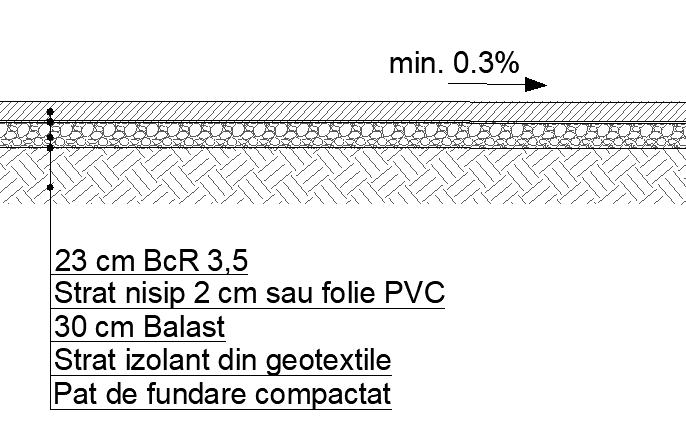 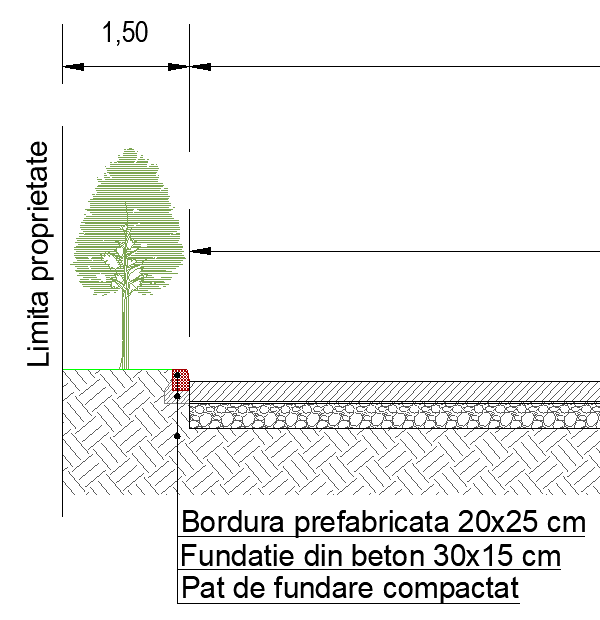 fig.1 Detaliu alcătuirefig.2 Detaliu alcătuire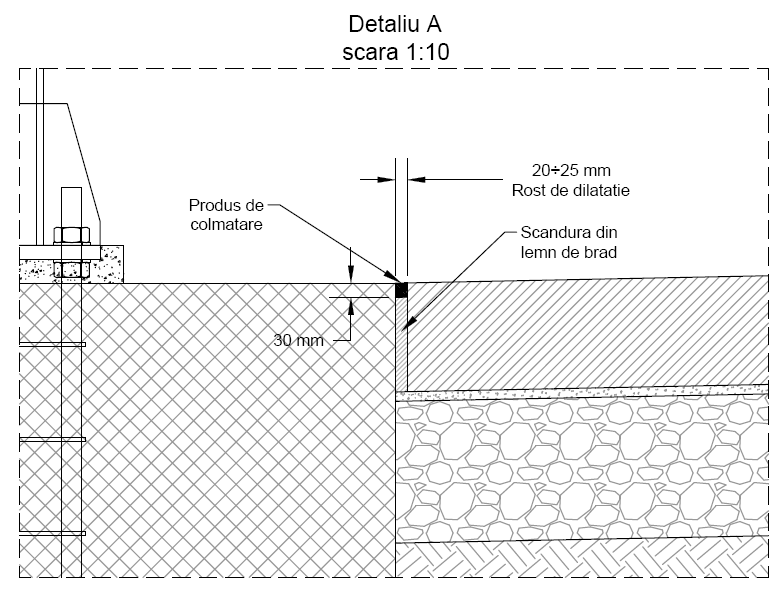 fig.3 Detaliu rost de dilatațieDENUMIRE TIP DEȘEUCANTITATE / ZICANTITATE / ANPlasticnelimitatnelimitatHârtie, cartonnelimitatnelimitatDeșeuri textilenelimitatnelimitatSticlănelimitatnelimitatMetalnelimitatnelimitatDeșeuri de grădinănelimitatnelimitatElectrice, electronicenelimitatnelimitatBaterii autonelimitatnelimitatDeșeuri construcții1 mc10 mcMobilierMobilierul unei încăperiMobilierul a 5 încăperiUlei vegetal uzat10 litri50 litriRecipiente pentru inscticide10 buc.40 buc.Cutii vopsele10 buc.40 buc.Anvelope Ø max. 22”5 buc.20 buc.Tuburi neon10 buc.40 buc.Baterii mici50 buc.250 buc.Carcase animale mici1 buc. (max. 20 kg)10 buc.Medicamente expirate20 cutii100 cutii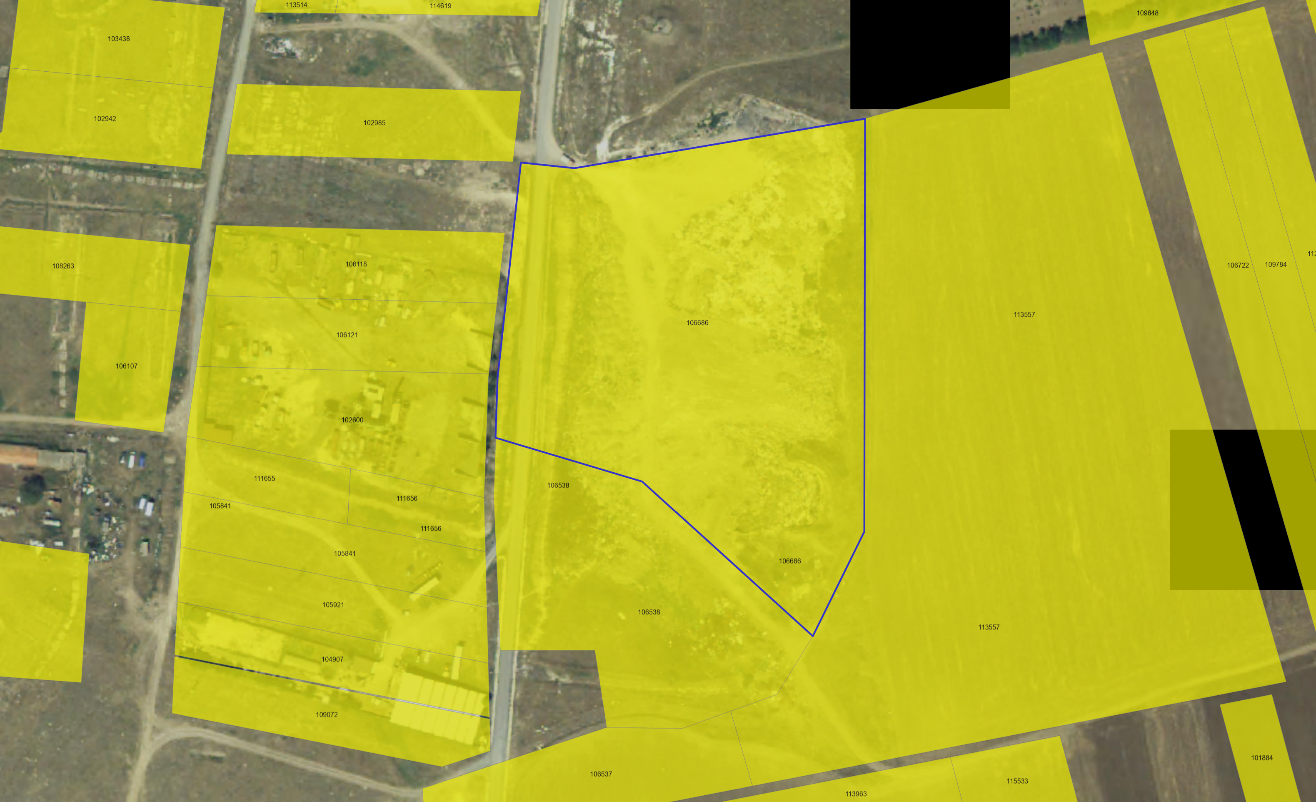 Fig.4.1. Plan de amplasament și delimitare imobilsursa web: https://geoportal.ancpi.ro/geoportal/imobile/Harta.html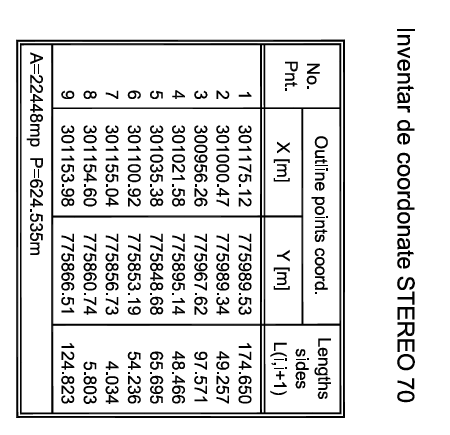 Fig.4.2. Inventar de coordonate în sistem de proiecție națională Stereo 1970COD DEȘEUDENUMIREA DEȘEULUISTAREA FIZICĂMANAGEMENT-UL DEȘEURILOR15 01 02ambalaje de materiale plasticeSSSe vor elimina de către societatea de salubritate de pe raza administrativ-teritorială a localității.15 01 03 ambalaje de lemnSSe vor elimina de către societatea de salubritate de pe raza administrativ-teritorială a localității.15 01 04ambalaje metaliceSSe vor elimina de către societatea de salubritate de pe raza administrativ-teritorială a localității.15 01 06ambalaje amestecateS/SSSe vor elimina de către societatea de salubritate de pe raza administrativ-teritorială a localității.15 01 07ambalaje de sticlăSSe vor elimina de către societatea de salubritate de pe raza administrativ-teritorială a localității.15 01 09ambalaje din materiale textileSSSe vor elimina de către societatea de salubritate de pe raza administrativ-teritorială a localității.17 01 01beton (resturi de beton)SSe vor valorifica/elimina de către societatea de salubritate de pe raza administrativ-teritorială a localității.17 02 01lemnSSe vor valorifica/elimina de către societatea de salubritate de pe raza administrativ-teritorială a localității.17 02 03materiale plasticeSSe vor valorifica/elimina de către societatea de salubritate de pe raza administrativ-teritorială a localității.17 04 05fier (armătură)SSe vor valorifica/elimina de către societatea de salubritate de pe raza administrativ-teritorială a localității.17 05 04pământ și pietre, altele decât cele specificate la 17 05 03* SPământul excavat pentru execuția obectivului de investiții se poate considera ca fiind pământ necontaminat și se poate valorifica în timpul execuției ca umplutură de pământ și/sau pentru amenajarea terenului.17 05 04pământ și pietre, altele decât cele specificate la 17 05 03* SSe vor valorifica/elimina de către societatea de salubritate de pe raza administrativ-teritorială a localității.17 09 04amestecuri de deșeuri de la construcții și demolări, altele decât cele specificate la 17 09 01*, 17 09 02*  și 17 09 03*SSe vor valorifica/elimina de către societatea de salubritate de pe raza administrativ-teritorială a localității.20 01 01hârtie și cartonSSSe vor valorifica/elimina de către societatea de salubritate de pe raza administrativ-teritorială a localității.20 01 02sticlăSSe vor valorifica/elimina de către societatea de salubritate de pe raza administrativ-teritorială a localității.20 01 08deșeuri biodegradabile (resturi alimentare de la muncitori)S /SS/ LSe vor elimina de către societatea de salubritate de pe raza administrativ-teritorială a localității.DESCRIERE CONTAINER / RECIPIENT DE DEPOZITARE *DESCRIERE CONTAINER / RECIPIENT DE DEPOZITARE *COD DEȘEURI**CAPACITATE STOCARE***CONTAINER FRIGORIFIC PENTRU CADAVRE DE ANIMALE MICI DE CASĂ (PISICI, CÂINI, PĂSĂRI);Dimensiuni interioare 2,00 x 2,00 x 2,25m02 01 02  deşeuri de tesuturi animale-CONTAINER FRIGORIFIC PENTRU CADAVRE DE ANIMALE MICI DE CASĂ (PISICI, CÂINI, PĂSĂRI);Dimensiuni interioare 2,00 x 2,00 x 2,25m02 01 02  deşeuri de tesuturi animale9mc*CONTAINER DE TIP BARACĂ PENTRU COLECTAREA DE DEȘEURI PERICULOASE (VOPSELE, BIDOANE DE VOPSELE SAU DILUANȚI, MEDICAMENTE EXPIRATE, BATERII)Container pentru lămpi fluorescente și cu descărcare (neon)20 01 21* tuburi fluorescente şi alte deşeuri cu conţinut de mercur640lCONTAINER DE TIP BARACĂ PENTRU COLECTAREA DE DEȘEURI PERICULOASE (VOPSELE, BIDOANE DE VOPSELE SAU DILUANȚI, MEDICAMENTE EXPIRATE, BATERII)Container pentru lămpi fluorescente și cu descărcare (neon)20 01 21* tuburi fluorescente şi alte deşeuri cu conţinut de mercur0,64mc*CONTAINER DE TIP BARACĂ PENTRU COLECTAREA DE DEȘEURI PERICULOASE (VOPSELE, BIDOANE DE VOPSELE SAU DILUANȚI, MEDICAMENTE EXPIRATE, BATERII)Container pentru substanțe periculoase20 01 27* vopsele, cerneluri, adezivi şi răşini conţinând substanţe periculoase500lCONTAINER DE TIP BARACĂ PENTRU COLECTAREA DE DEȘEURI PERICULOASE (VOPSELE, BIDOANE DE VOPSELE SAU DILUANȚI, MEDICAMENTE EXPIRATE, BATERII)Container pentru substanțe periculoase20 01 27* vopsele, cerneluri, adezivi şi răşini conţinând substanţe periculoase1,10mc*CONTAINER DE TIP BARACĂ PENTRU COLECTAREA DE DEȘEURI PERICULOASE (VOPSELE, BIDOANE DE VOPSELE SAU DILUANȚI, MEDICAMENTE EXPIRATE, BATERII)Cutie mobila pentru depozitarea și transportul substanțelor solide periculoase-250lCONTAINER DE TIP BARACĂ PENTRU COLECTAREA DE DEȘEURI PERICULOASE (VOPSELE, BIDOANE DE VOPSELE SAU DILUANȚI, MEDICAMENTE EXPIRATE, BATERII)Cutie mobila pentru depozitarea și transportul substanțelor solide periculoase-0,32mcCONTAINER DE TIP BARACĂ PENTRU COLECTAREA DE DEȘEURI PERICULOASE (VOPSELE, BIDOANE DE VOPSELE SAU DILUANȚI, MEDICAMENTE EXPIRATE, BATERII)Recicipent cu două carcase pentru lichide periculoase08 01 11*  - deşeuri de vopsele şi lacuri cu conţinut de solvenţi organici sau alte substanţe periculoase 08 01 17*  - deşeuri de la îndepărtarea vopselelor și lacurilor cu conţinut de solvenţi organici sau alte substanţe periculoase08 01 21*  - deşeuri de la îndepărtarea vopselelor și lacurilor500lCONTAINER DE TIP BARACĂ PENTRU COLECTAREA DE DEȘEURI PERICULOASE (VOPSELE, BIDOANE DE VOPSELE SAU DILUANȚI, MEDICAMENTE EXPIRATE, BATERII)Recicipent cu două carcase pentru lichide periculoase08 01 11*  - deşeuri de vopsele şi lacuri cu conţinut de solvenţi organici sau alte substanţe periculoase 08 01 17*  - deşeuri de la îndepărtarea vopselelor și lacurilor cu conţinut de solvenţi organici sau alte substanţe periculoase08 01 21*  - deşeuri de la îndepărtarea vopselelor și lacurilor1,03mc*CONTAINER DE TIP BARACĂ PENTRU COLECTAREA DE DEȘEURI PERICULOASE (VOPSELE, BIDOANE DE VOPSELE SAU DILUANȚI, MEDICAMENTE EXPIRATE, BATERII)Container uleiuri uzate20 01 25 uleiuri şi grăsimi comestibile600lCONTAINER DE TIP BARACĂ PENTRU COLECTAREA DE DEȘEURI PERICULOASE (VOPSELE, BIDOANE DE VOPSELE SAU DILUANȚI, MEDICAMENTE EXPIRATE, BATERII)Container uleiuri uzate20 01 25 uleiuri şi grăsimi comestibile1,45mc*CONTAINER DE TIP BARACĂ PENTRU COLECTAREA DE DEȘEURI PERICULOASE (VOPSELE, BIDOANE DE VOPSELE SAU DILUANȚI, MEDICAMENTE EXPIRATE, BATERII)Coșuri de gunoi medicinale din plastic20 01 32 medicamente, altele decât cele menţionate la 20 01 31*60lCONTAINER DE TIP BARACĂ PENTRU COLECTAREA DE DEȘEURI PERICULOASE (VOPSELE, BIDOANE DE VOPSELE SAU DILUANȚI, MEDICAMENTE EXPIRATE, BATERII)Coșuri de gunoi medicinale din plastic20 01 32 medicamente, altele decât cele menţionate la 20 01 31*0,08mc*CONTAINER DE TIP BARACĂ PENTRU COLECTAREA DE DEȘEURI PERICULOASE (VOPSELE, BIDOANE DE VOPSELE SAU DILUANȚI, MEDICAMENTE EXPIRATE, BATERII)Coș plastic pentru colectare baterii20 01 33*  - baterii şi acumulatori incluşi în 16 06 01, 16 06 02 sau 16 06 03 şi baterii şi acumulatori nesortaţi conţinând aceste baterii 20 01 34 - baterii şi acumulatori, altele decât cele specificate la 20 01 33*120lCONTAINER DE TIP BARACĂ PENTRU COLECTAREA DE DEȘEURI PERICULOASE (VOPSELE, BIDOANE DE VOPSELE SAU DILUANȚI, MEDICAMENTE EXPIRATE, BATERII)Coș plastic pentru colectare baterii20 01 33*  - baterii şi acumulatori incluşi în 16 06 01, 16 06 02 sau 16 06 03 şi baterii şi acumulatori nesortaţi conţinând aceste baterii 20 01 34 - baterii şi acumulatori, altele decât cele specificate la 20 01 33*0,24mc*CONTAINER DE TIP BARACĂ PENTRU COLECTAREA DE DEȘEURI PERICULOASE (VOPSELE, BIDOANE DE VOPSELE SAU DILUANȚI, MEDICAMENTE EXPIRATE, BATERII)Cutie plasă de sârmă cu adaptor pentru stivuitor pentru depozitare deșeuri electrice16 02- deșeuri de la echipamente electrice și electronice1670lCONTAINER DE TIP BARACĂ PENTRU COLECTAREA DE DEȘEURI PERICULOASE (VOPSELE, BIDOANE DE VOPSELE SAU DILUANȚI, MEDICAMENTE EXPIRATE, BATERII)Cutie plasă de sârmă cu adaptor pentru stivuitor pentru depozitare deșeuri electrice16 02- deșeuri de la echipamente electrice și electronice2,43mc*CONTAINER DE TIP BARACĂ PENTRU COLECTAREA DE DEȘEURI PERICULOASE (VOPSELE, BIDOANE DE VOPSELE SAU DILUANȚI, MEDICAMENTE EXPIRATE, BATERII)Cuva de captare B4 pentru a proteja butoaiele care pot să aibă scurgeri-220lCONTAINER DE TIP BARACĂ PENTRU COLECTAREA DE DEȘEURI PERICULOASE (VOPSELE, BIDOANE DE VOPSELE SAU DILUANȚI, MEDICAMENTE EXPIRATE, BATERII)Container pentru deșeuri periculoase-800lCONTAINER DE TIP BARACĂ PENTRU COLECTAREA DE DEȘEURI PERICULOASE (VOPSELE, BIDOANE DE VOPSELE SAU DILUANȚI, MEDICAMENTE EXPIRATE, BATERII)Container pentru deșeuri periculoase-1,48mc**Notă: Valorile în mc sunt determinate având în vedere dimensiunile recipientelor preluate din fișele tehnice aferente proiectului-tip ce constituie parte integrantă a Ghidului specific-Condiții de accesare a fondurilor europene aferente PNRR/2022/C3/S/I.1.A.*Notă: Valorile în mc sunt determinate având în vedere dimensiunile recipientelor preluate din fișele tehnice aferente proiectului-tip ce constituie parte integrantă a Ghidului specific-Condiții de accesare a fondurilor europene aferente PNRR/2022/C3/S/I.1.A.*Notă: Valorile în mc sunt determinate având în vedere dimensiunile recipientelor preluate din fișele tehnice aferente proiectului-tip ce constituie parte integrantă a Ghidului specific-Condiții de accesare a fondurilor europene aferente PNRR/2022/C3/S/I.1.A.*Notă: Valorile în mc sunt determinate având în vedere dimensiunile recipientelor preluate din fișele tehnice aferente proiectului-tip ce constituie parte integrantă a Ghidului specific-Condiții de accesare a fondurilor europene aferente PNRR/2022/C3/S/I.1.A.TREI CONTAINERE PREVĂZUTE CU PRESĂ PENTRU COLECAREA DEȘEURILOR DE HÂRTIE/CARTON, PLASTIC, RESPECTIV TEXTILECompactor portabil colectare deșeuri textile15 01 09  ambalaje din materiale textile20 01 10  îmbrăcăminte20 01 11  textile25mcTREI CONTAINERE PREVĂZUTE CU PRESĂ PENTRU COLECAREA DEȘEURILOR DE HÂRTIE/CARTON, PLASTIC, RESPECTIV TEXTILECompactor portabil colectare hârtie/carton15 01 01 – ambalaje de hârtie și carton 20 01 01 – hârtie și carton 25mcTREI CONTAINERE PREVĂZUTE CU PRESĂ PENTRU COLECAREA DEȘEURILOR DE HÂRTIE/CARTON, PLASTIC, RESPECTIV TEXTILECompactor portabil colectare deșeuri plastic15 01 02 – ambalaje de materiale plastice20 01 39 – Materiale plastice25mcTREI CONTAINERE ÎNCHISE ȘI ACOPERITE DE TIP WALK-IN, PENTRU COLECATREA DEȘEURILOR ELECTRICE/ELCTRONICE, A CELOR DE UZ CASNIC (ELECTRICE MARI – FRIGIDERE, TELEVIZOARE, ETC.) ȘI A CELOR DE MOBILIER DIN LEMNContainer colectare deșeuri electrice și electronice mici16 02 – deșeuri din echipamente electrice și electronice20 01 36 – echipamente electrice și electronice casate, altele decât cele specificate la 20 01 21, 20 01 23 și 20 01 3528mcTREI CONTAINERE ÎNCHISE ȘI ACOPERITE DE TIP WALK-IN, PENTRU COLECATREA DEȘEURILOR ELECTRICE/ELCTRONICE, A CELOR DE UZ CASNIC (ELECTRICE MARI – FRIGIDERE, TELEVIZOARE, ETC.) ȘI A CELOR DE MOBILIER DIN LEMNContainer colectare obiecte de uz casnic16 02 – deșeuri din echipamente electrice și electronice20 01 36 – echipamente electrice și electronice casate, altele decât cele specificate la 20 01 21, 20 01 23 și 20 01 3528mcTREI CONTAINERE ÎNCHISE ȘI ACOPERITE DE TIP WALK-IN, PENTRU COLECATREA DEȘEURILOR ELECTRICE/ELCTRONICE, A CELOR DE UZ CASNIC (ELECTRICE MARI – FRIGIDERE, TELEVIZOARE, ETC.) ȘI A CELOR DE MOBILIER DIN LEMNContainer colectare mobilier din lemn20 03 07  deşeuri voluminoase (mobilier din lemn)28mcDOUĂ CONTAINERE DE TIP SKIP DESCHISE, PENTRU DEȘEURI DE STICLĂ – GEAM, RESPECTIV SICLE / BORCANE / RECIPIENTE2 x Container deschis colectare deșeuri de sticlă15 01 07 – ambalaje de sticlă 20 01 02 – Sticlă7mcDOUĂ CONTAINERE DE TIP SKIP DESCHISE, PENTRU DEȘEURI DE STICLĂ – GEAM, RESPECTIV SICLE / BORCANE / RECIPIENTE2 x Container deschis colectare deșeuri de sticlă15 01 07 – ambalaje de sticlă 20 01 02 – Sticlă7mcTREI CONTAINERE DESCHISE, ÎNALTE, DE TIP AB-ROLL PENTRU ANVELOPE, DEȘEURI METALICE, DEȘEURI DE CURTE/GRĂDINĂ (CRENGI, FRUNZE, ETC);Container deschis colectare anvelope16 01 03  anvelope scoase din uz24mcTREI CONTAINERE DESCHISE, ÎNALTE, DE TIP AB-ROLL PENTRU ANVELOPE, DEȘEURI METALICE, DEȘEURI DE CURTE/GRĂDINĂ (CRENGI, FRUNZE, ETC);Container deschis colectare metal15 01 04 ambalaje metalice20 01 40 metale24mcTREI CONTAINERE DESCHISE, ÎNALTE, DE TIP AB-ROLL PENTRU ANVELOPE, DEȘEURI METALICE, DEȘEURI DE CURTE/GRĂDINĂ (CRENGI, FRUNZE, ETC);Container deschis colectare deșeuri grădină20 02     deşeuri din grădini (fără deșeuri din parcuri și cimitire)24mcTREI CONTAINERE DESCHISE, JOASE, DE TIP AB-ROLL PENTRU DEȘEURI DIN CONSTRUCȚII, MOLOZ3 x Container deschis colectare deșeuri din construcții, moloz17 01 – beton, cărămizi, țigle și materiale ceramice 17 02 – lemn, sticlă și materiale plastice17 04 – metale (inclusiv aliajele lor) 17 06 04 – materiale izolante, altele decât cele specificate la 17 06 01*, 17 06 03 * și 17 06 05*17 08 – materiale de construcții pe bază de ghips 16mcTREI CONTAINERE DESCHISE, JOASE, DE TIP AB-ROLL PENTRU DEȘEURI DIN CONSTRUCȚII, MOLOZ3 x Container deschis colectare deșeuri din construcții, moloz17 01 – beton, cărămizi, țigle și materiale ceramice 17 02 – lemn, sticlă și materiale plastice17 04 – metale (inclusiv aliajele lor) 17 06 04 – materiale izolante, altele decât cele specificate la 17 06 01*, 17 06 03 * și 17 06 05*17 08 – materiale de construcții pe bază de ghips 16mcTREI CONTAINERE DESCHISE, JOASE, DE TIP AB-ROLL PENTRU DEȘEURI DIN CONSTRUCȚII, MOLOZ3 x Container deschis colectare deșeuri din construcții, moloz17 01 – beton, cărămizi, țigle și materiale ceramice 17 02 – lemn, sticlă și materiale plastice17 04 – metale (inclusiv aliajele lor) 17 06 04 – materiale izolante, altele decât cele specificate la 17 06 01*, 17 06 03 * și 17 06 05*17 08 – materiale de construcții pe bază de ghips 16mcTOTAL DEȘEURI PERICULOASETOTAL DEȘEURI PERICULOASETOTAL DEȘEURI PERICULOASE8,77mcTOTAL DEȘEURI NEPERICULOASETOTAL DEȘEURI NEPERICULOASETOTAL DEȘEURI NEPERICULOASE302mc*Notă: Datele tehnice privind containerele sunt preluate din fișele tehnice aferente proiectului-tip ce constituie parte integrantă a Ghidului specific-Condiții de accesare a fondurilor europene aferente PNRR/2022/C3/S/I.1.A.**Notă: Codificarea deșeurilor s-a realizat în conformitate cu Lista cuprinzând deșeurile, inclusiv deșeurile periculoase din Anexa nr.2 la H.G. 856/2002 privind evidența gestiunii deșeurilor și pentru aprobarea listei cuprinzând deșeurile, inclusiv deșeurile periculoase;***Notă: Capacitățile de stocare ale containerelor sunt preluate din fișele tehnice aferente proiectului-tip ce constituie parte integrantă a Ghidului specific-Condiții de accesare a fondurilor europene aferente PNRR/2022/C3/S/I.1.A.*Notă: Datele tehnice privind containerele sunt preluate din fișele tehnice aferente proiectului-tip ce constituie parte integrantă a Ghidului specific-Condiții de accesare a fondurilor europene aferente PNRR/2022/C3/S/I.1.A.**Notă: Codificarea deșeurilor s-a realizat în conformitate cu Lista cuprinzând deșeurile, inclusiv deșeurile periculoase din Anexa nr.2 la H.G. 856/2002 privind evidența gestiunii deșeurilor și pentru aprobarea listei cuprinzând deșeurile, inclusiv deșeurile periculoase;***Notă: Capacitățile de stocare ale containerelor sunt preluate din fișele tehnice aferente proiectului-tip ce constituie parte integrantă a Ghidului specific-Condiții de accesare a fondurilor europene aferente PNRR/2022/C3/S/I.1.A.*Notă: Datele tehnice privind containerele sunt preluate din fișele tehnice aferente proiectului-tip ce constituie parte integrantă a Ghidului specific-Condiții de accesare a fondurilor europene aferente PNRR/2022/C3/S/I.1.A.**Notă: Codificarea deșeurilor s-a realizat în conformitate cu Lista cuprinzând deșeurile, inclusiv deșeurile periculoase din Anexa nr.2 la H.G. 856/2002 privind evidența gestiunii deșeurilor și pentru aprobarea listei cuprinzând deșeurile, inclusiv deșeurile periculoase;***Notă: Capacitățile de stocare ale containerelor sunt preluate din fișele tehnice aferente proiectului-tip ce constituie parte integrantă a Ghidului specific-Condiții de accesare a fondurilor europene aferente PNRR/2022/C3/S/I.1.A.*Notă: Datele tehnice privind containerele sunt preluate din fișele tehnice aferente proiectului-tip ce constituie parte integrantă a Ghidului specific-Condiții de accesare a fondurilor europene aferente PNRR/2022/C3/S/I.1.A.**Notă: Codificarea deșeurilor s-a realizat în conformitate cu Lista cuprinzând deșeurile, inclusiv deșeurile periculoase din Anexa nr.2 la H.G. 856/2002 privind evidența gestiunii deșeurilor și pentru aprobarea listei cuprinzând deșeurile, inclusiv deșeurile periculoase;***Notă: Capacitățile de stocare ale containerelor sunt preluate din fișele tehnice aferente proiectului-tip ce constituie parte integrantă a Ghidului specific-Condiții de accesare a fondurilor europene aferente PNRR/2022/C3/S/I.1.A.DENUMIRE TIP DEȘEUCANTITATE / ZICANTITATE / ANPlasticnelimitatnelimitatHârtie, cartonnelimitatnelimitatDeșeuri textilenelimitatnelimitatSticlănelimitatnelimitatMetalnelimitatnelimitatDeșeuri de grădinănelimitatnelimitatElectrice, electronicenelimitatnelimitatBaterii autonelimitatnelimitatDeșeuri construcții1 mc10 mcMobilierMobilierul unei încăperiMobilierul a 5 încăperiUlei vegetal uzat10 litri50 litriRecipiente pentru inscticide10 buc.40 buc.Cutii vopsele10 buc.40 buc.Anvelope Ø max. 22”5 buc.20 buc.Tuburi neon10 buc.40 buc.Baterii mici50 buc.250 buc.Carcase animale mici1 buc. (max. 20 kg)10 buc.Medicamente expirate20 cutii100 cutiiDENUMIREA SUBSTANȚEI / PREPARATULUI CHIMICCLASIFICAREA ȘI ETICHETAREA SUBSTANȚELOR SAU A PREPARATELOR CHIMICECLASIFICAREA ȘI ETICHETAREA SUBSTANȚELOR SAU A PREPARATELOR CHIMICECLASIFICAREA ȘI ETICHETAREA SUBSTANȚELOR SAU A PREPARATELOR CHIMICEDENUMIREA SUBSTANȚEI / PREPARATULUI CHIMICCATEGORIAPERICULOASĂ (P) / NEPERICULOASĂ (N)PERICULOZITATEFRAZE DE PERICOLMotorinăPGrad ridicat de inflamabilitateH351/M411/H304/EUH066BenzinăPGrad ridicat de inflamabilitateH350/H304/H340/H224/ H3 15DiluanțiPFoarte inflamabil, nociv, substanță periculoasă pentru mediuH373/H361d/H304/H336VopseaPInflamabil, iritant, risc de aprindereH319/H335/H315/H317